Pädagogische Streifzüge durchs InternetDezember 2020– Februar 2021 von Manfred Nodes
Alle bisherigen Rundbriefe finden sich auf dem hessischen Bildungsserver an diesem Ort:http://fachcommunity.bildung.hessen.de/fc_faecheruebergreifend/Rundbrief/index.html Zur besseren Gliederung ordnen sich die Hinweise in:Interessantes nicht nur für den Unterricht in Grund-und Förderschulen Sonderpädagogik	Grundschule

Allgemeines 1	Deutsch 	Mathe		Sachunterricht		Englisch	Medienarbeit			Kunst, Werken, Musik, SportHinweise für ältere SchülerAllgemeines II Schwerpunkt Fernunterricht – Digitaler Unterricht
 
Sozialerziehung	Geschichte, 		Politik		Umwelt 	Geografie	
Arbeit, Beruf, Ausbildung

Sprachen	Deutsch	DaZ 		Englisch Sek

Mathematik,  Naturwissenschaften, Bio, Mathematik	Chemie, Physik		Bio

Informatik-Informationstechnische Grundbildung und E-Learning
Interaktive Whiteboards – das interaktive KlassenzimmerReligion, Ethik			Musik, Kunst, Sport Termine – WettbewerbeBildungspolitik, Medienpädagogik, Gesundheit, RechtBildungspolitik			MedienpädagogikGesundheit 			RechtSoftware, Hardware- Skripte
Interessantes nicht nur für den Unterricht in Grund-und Förderschulen 
- Dezember 2020– Februar 2021Sonderpädagogik und InklusionDiklusion: Inklusion im digitalen FernunterrichtDigitaler Fernunterricht stellt gerade einige Hürden dar. Aber wie kann dieser inklusiv aufbereitet werden, sodass alle Schüler*innen mit an Bord geholt werden können? Darüber haben wir mir Lea Schulz gesprochen. Sie ist Studienrätin und begleitet Schulen in der digital-inklusiven Schulentwicklung. Im Interview erklärt sie, was genau der Unterschied zwischen Inklusion und Integration ist, was im inklusiven Fernunterricht beachtet werden sollte und warum ihr Diklusion so wichtig ist.https://fobizz.com/diklusion-inklusion-im-digitalen-fernunterricht/ Einführung Diklusion: 	
https://plattform.fobizz.com/courses/279-digitalen-unterricht-inklusiv-gestalten/lessons/3555 Digitalen Unterricht inklusiv gestalten – eine Fortbildung bei fobizzhttps://fobizz.com/fortbildung/digitalen-unterricht-inklusiv-gestalten/ Eine Online- Fortbildung über 3 Stunden (kostenpflichtig 29€) – Inhalte:Help-Desk mit OncooTutorial für eine interaktive Aufgabenübersicht mit CryptpadTutorial: Mit Erklärvideos lernen üben bei learningsapps Tutorial: Digitale Tipp-Theke mit PadletEigenes Padlet als Hilfssystem erstellen Kinderhospize sind starke Partner bei seltenen lebensverkürzenden Erkrankungenhttps://www.bundesverband-kinderhospiz.de/presse/1398-kinderhospize-sind-starke-partner-bei-seltenen-lebensverk%C3%BCrzenden-erkrankungen Neuer Literaturwettbewerb für Menschen mit einer BehinderungAuch 2021 schreiben die Wortfinder wieder einen Literaturwettbewerb aus. Alle Information<en dazu finden Sie hier auf unserer Homepage. Das Thema lautet dieses Jahr: "Mensch Meier! Tiersich gut! Wie das blühende Leben!" Gedanken über Menschen, Tiere und Pflanzen https://www.diewortfinder.com/literaturwettbewerbe-und-kalender/literaturwettbewerb-2021/ Hörhilfen gegen DemenzNach neuesten Berechnungen leben in Deutschland derzeit rund 1,6 Millionen Menschen mit einer Demenzerkrankung. Dies stellt insbesondere auch den Bereich der kommunalen Altenhilfe vor große Herausforderungen. Demenzen sind einer der wichtigsten Gründe für Pflegebedürftigkeit und Präventionsmöglichkeiten sind bislang sehr begrenzt. Studien belegen allerdings einen evidenten Zusammenhang von Demenz und Schwerhörigkeit: „Wir wissen mittlerweile, dass der Einsatz von Hörhilfen eine günstige, wirksame Methode ist, um die geistigen Fähigkeiten zu verbessern und eventuell auch das Demenzrisiko zu senken“.  http://infosilo.info/dekom/hoerhilfen-gegen-demenz/ Erste Plattform für die weltweit vernetzte CI-Selbsthilfe gestartet - DCIG ist Mitbegründerin von CIICANach Informationen der Deutschen Cochlea Implantat Gesellschaft e. V.hat sich die Hörbeeinträchtigten-Selbsthilfe am 25. Februar 2021 erstmals weltweit vernetzt: Die CI International Community of Action, kurz CIICA, hat zum internationalen Tag des Cochlea-Implantats (CI) ihre Arbeit aufgenommen.https://www.dbl-ev.de/service/meldungen/meldung/news/erste-plattform-fuer-die-weltweit-vernetzte-ci-selbsthilfe-gestartet/			https://dcig.de/ Was für die Inklusion gehörloser und schwerhöriger Jugendlicher jetzt getan werden mussFranz Dotter, 15. Österreich-Tag. Chancengleich erwachsen werden,  22.9.2011, Linzhttps://www.academia.edu/2388420/Was_f%C3%BCr_die_Inklusion_geh%C3%B6rloser_und_schwerh%C3%B6riger_Jugendlicher_jetzt_getan_werden_muss Stiftung Bildung und Gesellschaft: Inklusion und ChancengleichheitBeispiele für gute Praxishttps://www.stiftung-bildung-und-gesellschaft.de/gute-https://www.stiftung-bildung-und-gesellschaft.de/gute-praxis/chancengleichheit.html Bei den hier vorgestellten Projekten geht es um die Förderung diverser, oft benachteiligter gesellschaftlicher Gruppen im Sinne von Chancengerechtigkeit und gleichberechtigter Teilhabe.Aktuelle Literatur aus sonderpädagogischen Arbeitsfeldernhttps://www.verband-sonderpaedagogik.de/upload/pdf/aktuelle_Literatur_2021.pdf Buchbesprechungen aus der Zeitschrift für Heilpädagogikhttps://www.verband-sonderpaedagogik.de/materialien/buchbesprechung/liste-buchbesprechungen.html Individuelle Förderung im System Schule Strategien für die Weiterentwicklung von Qualität in der Sonderpädagogik Werner Specht   Andrea Seel Elisabeth Stanzel-Tischler  David Wohlhart  und die Mitglieder der Arbeitsgruppen des Projekts QSP  www.biﬁe.at  Graz, September 2007 , 97 Seitenhttps://www.academia.edu/3594889/Individuelle_F%C3%B6rderung_im_System_Schule Bei den Darstellungen in dieser Publikation handelt es sich um die Endergebnisse des Projekts „Qualität in der Sonderpädagogik“, das in den Jahren 2004-2006 mit Unterstützung des Bundesministeriums von einer Projektgruppe des Zentrums für Schulentwicklung (heute: Bifie) und der Pädagogischen Akademie der Diözese Graz- Seckau (heute KPH Graz) durchgeführt wurdeModelle zur inklusiven Unterrichtsplanung (REMI)Das REMI-Projekt basiert auf den Reckahner Reflexionen, die der Verband Sonderpädagogik als Organisation mitgezeichnet hat. Projektträger sind das Rochow-Museum und die Akademie für bildungsgeschichtliche und zeitdiagnostische Forschung e.V. an der Universität Potsdam. Die Projektförderung erfolgt durch die Robert-Bosch-Stiftung. Ziel des REMI-Projekts ist nach Annedore Prengel die Entwicklung von alltagstauglichen Hilfsmitteln für die Planung von Unterricht mit heterogenen Lerngruppen in den Schulen der grundlegenden Bildung von Klasse 1 bis 10. Das Vorhaben knüpft an die „Reckahner Reflexionen zur Ethik pädagogischer Beziehungen“ an und geht aus deren Leitlinie Nr. 6 hervor: „Bei Rückmeldungen zum Lernen wird das Erreichte benannt. Auf dieser Basis werden neue Lernschritte und förderliche Unterstützung besprochen.“https://www.verband-sonderpaedagogik.de/aktuell/2021_02_reckahnermodelle.html Auf dieser Website finden Sie Informationen zu den Reckahner Reflexionen, dem Reckahner Regelbüchlein sowie Materialien für die Umsetzung in der Praxis und weiterführende Fachliteratur.https://paedagogische-beziehungen.eu https://paedagogische-beziehungen.eu/wp-content/uploads/2020/04/Hehn-Oldiges-Ostermann_longVersion-1.pdfJudyta Smykowski: Was im Diversitäts-Diskurs fehlt Die Repräsentation von Behinderten in den Medien lässt zu wünschen übrig. Es gibt zu wenig behinderte Journalisten und zu viele Beiträge mit behinderten Protagonisten, die auf ihre Behinderung reduziert werden. Wenn über Forderungen nach mehr Diversität diskutiert wird, sind Behinderte nicht mit gemeint. https://www.mdr.de/altpapier/altpapier-jubilaeum-diversitaet-diskurs-100.html Zeitschrift für Inklusion online.net: Neue Ausgabe 4-2020https://www.inklusion-online.net/index.php/inklusion-online/issue/view/47 Mit den Aufsätzen:Die Feststellung sonderpädagogischen Förderbedarfs als institutionelle Diskriminierung? Eine Analyse der schulgesetzlichen Regelungen 	Julia Gasterstädt, Anna Kistner, Katja Adl-Amini 	Volltext Inklusion als professionelle Einstellung. Ergebnisse einer Befragung angehender Lehrkräfte und Sozialpädagog*innen 	Kris-Stephen Besa, Ernst Daniel Röhrig, Caroline Schmitt, Marco Tull  Volltext Schule oder Wohlfahrtsverein? Positionierungen von Lehrkräften zur Leistungsbewertung im inklusiven Unterricht am Beispiel der Frage der (Nicht-)Versetzung 	Jonas Becker, Ann-Kathrin Arndt, Jessica M. Löser, Michael Urban, Rolf Werning 	Volltext Chancen und Risiken integrativer schulischer Massnahmen aus der Perspektive von Schweizer Schulleitenden der Oberstufe. Ergebnisse einer Befragung zu den Massnahmen Nachteilausgleich und reduzierte individuelle Lernziele. 	Caroline Sahli Lozano, Jakob Schnell, Kathrin Brandenberg 	Volltext Lehrer_innenfortbildung für eine inklusive Schule in Österreich 	Ewald Feyerer 	Volltext Inklusive Moment in Bildungsprozessen Kritik einer bildungstheoretischen Grundlegung der schulischen Inklusion 	Hans Wocken 	Volltext Alle Ausgaben von Inklusion-online.net:	
https://www.inklusion-online.net/index.php/inklusion-online/issue/archive Desforges, M. & Lindsay, G. (2010). 
Procedures used to Diagnose a Disability and to Assess Special Educational Needs: An International Review. Report commissioned by the NCSE, 212 Seiten. verfügbar unter: 
https://ncse.ie/wp-content/uploads/2014/10/5_NCSE_Diag_Ass.pdf letzter Zugriff: 1.01.2021.
Freie und Hansestadt Hamburg Behörde für Schule und Berufsbildung (2019). Handreichung Inklusive Bildung und sonderpädagogische Förderung. 1. Baustein Diagnostik und Förderplanung. verfügbar unter: https://www.hamburg.de/contentblob/4375226/93a457337bf6cbec297a7870246e28b0/data/diagnostik-download.pdf letzter Zugriff: 1.01.2021.
Freie und Hansestadt Hamburg Behörde für Schule und Berufsbildung (2020).
Handbuch Diagnostik in regionaler Kooperation (DirK). verfügbar unter: https://www.hamburg.de/contentblob/13222456/6f6b30fd6f54f031ef133cb3a5a51f1a/data/handbuch-diagnostik-in-regionaler-kooperation-dirk).pdf 		letzter Zugriff: 1.01.2021.
Schülerinnen und Schüler mit besonderem Förderbedarf im luxemburgischen Bildungssystem
Bildungsbericht Justin J.W. Powell, 2015https://www.researchgate.net/publication/275333529_Schulerinnen_und_Schuler_mit_besonderem_Forderbedarf_im_luxemburgischen_Bildungssystem Erfahrungsbericht: Durchsetzung eigener Rechte"Alles schriftlich"  Karina Sturm ist eine ehemalige medizinisch-technische Laborassistentin, die heute als Journalistin und Filmemacherin Menschen mit chronischen Krankheiten und Behinderungen eine Stimme gibt. Seit 2010 lebt sie mit einer seltenen chronischen Erkrankung. Komplexe Symptome und Folgeerkrankungen führten zur Rente, für die sie aber drei Jahre lang kämpfen musste.https://www.aktion-mensch.de/inklusion/recht/beispiele/fuenf-erfahrungsberichte/Karina-Sturm.htmlTagungs-Band: Ist Inklusion gerecht? Inklusions-Forschung in leichter SpracheHerausgeberinnen des Tagungs-Bandes: Simone Seitz, Nina-Kathrin Finnern, Lisa Pfahl, Katja Scheidt
Bundesvereinigung Lebenshilfe e.V., 2013http://bidok.uibk.ac.at/leichtlesen/bibliothek/zeitschriften.html#sammelband https://www.academia.edu/6399492/_2013_Ist_Inklusion_gerecht_Inklusions_Forschung_in_leichter_Sprache_Marburg_Lebenshilfe_Verlag Lernmedien und InklusionLernmedien inklusiv : Wirksame Unterstützung für inklusive BildungMedienberatung NRW	MEDIENBRIEF | N° 01.2015 Zentrum für Medien und Bildunghttps://www.academia.edu/25774414/Lernmedien_und_Inklusion https://docplayer.org/13182990-Medienbrief-lernmedien-und-inklusion.html Perspektivenwechsel mit Prothesen – ein Blog von Dani über ihr Leben nach einer Beinamputationhttps://perspektivenwechsel-mit-prothesen.de/ "Fight Segregation: Ungleichheiten in Schulen – Sekundäranalysen im Rahmen des Projekts „Wege in die Zukunft“" by Ralph Chan, Uni Wien, 2017https://www.academia.edu/35251495/Fight_Segregation_Ungleichheiten_in_Schulen_Sekund%C3%A4ranalysen_im_Rahmen_des_Projekts_Wege_in_die_Zukunft_?email_work_card=view-paper https://www.researchgate.net/publication/321296321_Fight_Segregation_Ungleichheiten_in_Schulen_-_Sekundaranalysen_im_Rahmen_des_Projekts_Wege_in_die_Zukunft Retter im Familienchaos: Hilfe und Beratung für Familienhttps://www.dm.de/tipps-und-trends/familie/familienleben/hilfe-fuer-familien-47456 Hinweise zu Nachbarschaftshilfen, Angeboten der Caritas und des KinderschutzbundesSag's mit einem Inklumojidu bist gut drauf, willst nur mal kurz Hallo sagen oder ein Schulterklopfen verschicken? Mit den Inklumojis macht das gleich doppelt Spaß. Ergänze die bisherige Emoji-Sammlung auf deinem Smartphone um mehr als 40 weitere Bildzeichen und bring mehr Vielfalt in die Emoji-Welt!https://www.aktion-mensch.de/dafuer-stehen-wir/das-bewirken-wir/inklumoji? Kommunikation trotz Maske?! Corona und Gehörlose:In ihrem ersten Beitrag erzählt Cindy Klink, was Corona und Maskenpflicht für gehörlose Menschen bedeuten - und welchen Vorurteilen, Missverständnissen und Kommunikationsbarrieren sie alltäglich begegnet.https://www.youtube.com/watch?v=VZSSSNqVW3E GrundschuleAllgemeines 1Wissenschaftliche Schriftenreihe: Frühe Bildung für nachhaltige EntwicklungRegelmäßig veröffentlicht die Stiftung Ergebnisse abgeschlossener Studien von renommierten Expertinnen und Experten. Der neueste Band stellt die Frage, was es braucht, um Bildung für nachhaltige Entwicklung erfolgreich in der frühen Bildung zu verankern.https://www.haus-der-kleinen-forscher.de/de/wissenschaftliche-begleitung/ergebnisse-publikationen/schriftenreihe https://www.haus-der-kleinen-forscher.de/fileadmin/Redaktion/4_Ueber_Uns/Evaluation/Wissenschaftliche_Schriftenreihe_aktualisiert/Wiss.Schriftenreihe_Band12.pdf Weitere Ergebnisse:Band XI (2019)Zieldimensionen für Multiplikatorinnen und Multiplikatoren früher MINT-BildungDer elfte Band der Schriftenreihe fokussiert die Zieldimensionen für MultiplikatorInnen früher MINT-Bildung sowie einer frühen Bildung für nachhaltige Entwicklung. PDF herunterladenBand X (2018)Wirkungen naturwissenschaftlicher Bildungsangebote auf pädagogische Fachkräfte und KinderMINT-Bildung wirkt. Der zehnte Band stellt zwei Studien zu den Wirkungen naturwissenschaftlicher Bildungsangebote auf pädagogische Fachkräfte und Kinder im Vorschulalter vor. PDF herunterladenBand IX (2018)Ziele und Erfolgsfaktoren informatischer Bildung in Kita und GrundschuleBand neun fokussiert auf Ziele und Konzepte früher informatischer Bildung im Kita- und Grundschulbereich und beschreibt die Umsetzung in den inhaltlichen Angeboten der Stiftung. PDF herunterladenBand VIII (2017)Ziele und Erfolgsfaktoren mathematischer Bildung in Kita und GrundschuleBand acht fokussiert auf Ziele und Konzepte früher mathematischer Bildung im Kita- und Grundschulbereich und beschreibt die Umsetzung in den inhaltlichen Angeboten der Stiftung. PDF herunterladenBand VII (2016)Ziele und Methoden technischer Bildung in Kita und GrundschuleBand sieben widmet sich den Zieldimensionen und Konzepten früher technischer Bildung im Kita- und Grundschulbereich und beschreibt die Umsetzung in den inhaltlichen Angeboten der Stiftung.PDF herunterladenBand VI (2014)Untersuchung des Zertifizierungsverfahrens der StiftungBand sechs widmet sich den Studienergebnissen zur Untersuchung der Reliabilität und Validität des Zertifizierungsverfahrens der Stiftung und der Umsetzung der Optimierungsempfehlungen.PDF herunterladenBand V (2013)Ziele naturwissenschaftlicher Bildung in Kita und GrundschuleBand fünf (auch in Englisch erhältlich) behandelt die Zieldimensionen naturwissenschaftlicher Bildung im Kita- und Grundschulalter (für Kinder sowie für Pädagoginnen und Pädagogen) und Qualitätskriterien für den naturwissenschaftlichen Unterricht. PDF herunterladenBand IV (2012)Entwicklungspsychologische Voraussetzungen für frühe MINT-BildungBand vier stellt vier Expertisen vor, die der Stiftung aus Basis neuester entwicklungspsychologischer Erkenntnisse Empfehlungen für die Entwicklung weiterer Themenschwerpunkte aussprechen und Vorschläge für die Praxis aufzeigen. PDF herunterladenNatur- und Waldkindergärten in Deutschland - eine Alternative zum Regelkindergarten in der vorschulischen Erziehung I N A U G U R A L D I S S E R T A T I O Nzur Erlangung des akademischen Grades eines Dr. phil., vorgelegt bei der Fakultät für Verhaltens- und empirische Kulturwissenschaften, Peter Häfner, 18. Okt. 2002, 206 Seitenhttps://archiv.ub.uni-heidelberg.de/volltextserver/3135/1/Doktorarbeit_Peter_Haefner.pdf Cornelsen Arbeitsblätter für ihren UnterrichtEin Vorrat an fertigen Arbeitsblättern ist eine gute Sache: Kein aufwendiges Selbsterstellen mehr, qualitätsgeprüfte Vorlagen, je nach Klassensituation genügend Alternativen und schnelle Einsetzbarkeit. Profitieren Sie vom umfangreichen Angebot des Verlags.https://www.cornelsen.de/empfehlungen/schulschliessung/fuer-lehrer/arbeitsblaetter Die Soforthilfe-Sets enthalten thematisch zusammengestellte Arbeitsblätter für verschiedene Klassenstufen. Die Auswahl umfasst unterschiedliche Themen und Lerninhalte und deckt die Fächer von der Grundschule bis ins Gymnasium ab.Frühe Diagnostik und Förderung ab der 1. Klasse:Der Lesetest vom Lernserver:  Lesetest TeDeL 1-2
Die Teststufe „TeDeL 1-2“ ist bereits in der Mitte der 1. Klasse einsetzbar und dient somit als Frühwarnsystem, mit dem man nach etwa 6 Monaten Unterricht erkennen kann, ob Kinder auf einem guten Weg zum flüssigen Lesen sind oder nicht.
https://www.lernserver.de/angebote/lese-test-und-foerderung-tedel.html Birte- Rechentest ab Mitte der 2. Klasse
BIRTE 2 ist ein computergestütztes Testverfahren, das die arithmetischen Kompetenzen von Kindern in der Mitte des zweiten Schuljahres untersucht. Der standardisierte Test prüft, in welchem Maße die Kinder diejenigen arithmetischen Kompetenzen erworben haben, die eine erfolgreiche Teilnahme am weiteren Mathematikunterricht ermöglichen 	https://www.bielefelder-rechentest.de/ Der Einstiegstest der Grundschuldiagnose kann Anfang der zweiten Klasse einen Überblick über den erreichten Lernstand in Bezug auf die zu erwerbenden Kompetenzen des 1. Schuljahres geben und Fördervorschläge bereit stellen. Viele hessische Grundschulen verfügen über die entsprechenden Lizenzen für Deutsch und Mathematik. https://grundschuldiagnose.westermann.de/ Die Alfons-Diagnostikprogramme für Deutsch und Mathematik für die Klassen 1-4, auch eigene Testzusammenstellungen möglich
https://www.westermann.de/reihe/ALFDIAG08/Alfons-Diagnostikprogramme-Aktuelle-Ausgabe
https://alfons.westermann.de/alfons/#/information Prof. Thiel empfiehlt im Familienhandbuch:
KALKULIE - das Diagnoseprogramm für rechenschwache Kinder und die Förder- und Diagnose-Box (Kaufmann/Lorenz, 2006)
https://www.familienhandbuch.de/kita/schule/probleme/RechenschwacheGrundschueler.php 
Fritz, A./Ricken, G./ Gerlach, M. (2007a): Kalkulie – Testhefte. Diagnose- und Trainingsprogramm für rechenschwache Kinder. Diagnoseheft A. Berlin. Fritz, A./Ricken, G./ Gerlach, M. (2007b): Handreichung zur Durchführung der Diagnose. Kalkulie. Diagnose- und Trainingsprogramm für rechenschwache Kinder. Berlin. Ein informeller Rechtschreibtest: http://www.legasthenie-software.de//rtest/rtest.htm 
- Die Kompetenztests von Leseludi:  https://leseludi.de/Infos/Kompetenztests  
- Materialien zur Mathematik- Diagnostik und Förderung finden sich auf dem hessischen Bildungsserver:
http://lernarchiv.bildung.hessen.de/grundschule/mathematik/rechenschwierigkeiten/index.html 
- Diagnose-Material für den Kompetenzfortschritt im Mathematikunterricht der Klassen 1 und 2
http://www.saarland.de/dokumente/thema_bildung/MathePDF.pdf 
Die vorliegende  Materialsammlung  enthält u.a. Lernstandsbestimmungen
- PIKAS Server der TU Dortmund: 	http://pikas.dzlm.de/material-pik/index.html etwa mit dem  Modul 3 Rechenschwierigkeiten vorbeugen- von Anfang an: 
https://pikas.dzlm.de/material-pik/haus-3-rechenschwierigkeiten Lernarchive: Pädagogische Diagnostik und Förderung, Lese- Rechtschreibschwierigkeiten (LRS)- Startseite  Verordnungen, Diagnostik, Fördermaterialien http://lernarchiv.bildung.hessen.de/grundschule/deutsch/lrs/index.html und zu Rechenschwierigkeiten: https://lernarchiv.bildung.hessen.de/grundschule/mathematik/rechenschwierigkeiten/index.html
- Häufig gestellte Fragen zum Schulanfang: 
https://kultusministerium.hessen.de/schulsystem/schulformen/grundschule/haeufig-gestellte-fragen-faq-zum-schulanfang ILeA plus - Individuelle Lernstandsanalysen (BB und BE)
ILeA soll zu Anfang des Schuljahres und darüber hinaus während des laufenden Schuljahres eingesetzt werden. 
https://bildungsserver.berlin-brandenburg.de/unterricht/lernstandsanalysen-vergleichsarb/ilea-plus-individuelle-lernstandsanalysen-bb
https://bildungsserver.berlin-brandenburg.de/lernstandsanalysen-vergleichsarb
Materialien für den Übergang Kita-Grundschule finden sich hier:
https://ilea-t.reha.uni-halle.de/anlagen_zum_handbuch/Aktuelle Pressemeldungen des Grundschulverbandes:https://grundschulverband.de/pressemitteilungen/ Hier zur Forsa-Umfrage Spezial Corona-Krise:
Die Ergebnisse zur Forsa-Umfrage „Deutsches Schulbarometer Spezial Corona-Krise“ enthalten folgende Punkte, die für die Lehrkräfte der Grundschulen unmittelbar relevant erscheinen:https://grundschulverband.de/wp-content/uploads/2021/02/210110_Stellungnahme-zur-Forsa-Umfrage.pdf DeutschSchlaumäuse – Kinder entdecken die Welt der Sprache – Sprachkompetenz der Kinder fördernhttps://www.schlaumaeuse.de/ Die Schlaumäuse lassen sich ganz einfach im Browser spielen - plattformunabhängig und ganz ohne Installation. Notwendig ist dafür ein Gerät mit Internet und ein aktueller Browser.https://kinder.schlaumaeuse.de/index_desk.html Das Herz der Schlaumäuse-Initiative ist eine Lern-App, mit der Fünf- bis Neunjährige selbstständig die deutsche Sprache in Wort und Schrift kennen lernen können. Laden Sie sich die App kostenfrei aus dem Windows Store herunter.  Eine erfolgreiche Sprachbildung bildet die Grundlage, dass Kinder einen Zugang zur Welt finden. Laden Sie sich die App kostenfrei für iOS und AndroidEkidz – Unterstützung der Kinder beim Spracherwerb in vier KernkompetenzenTrainieren Sie mit der App eKidz.eu die Kernkompetenzen beim Spracherwerb. Die Basisversion der App ist immer kostenfrei. eKidz.eu kann als selbstgesteuerte Lernhilfe auf iPads oder Android eingesetzt werden und zwar in: Kindergarten und Vorschulen   -     Grundschulen       Mittel- und Realschulen
https://ekidz.eu/de/de/ForTeachers 		https://ekidz.eu/de/de/ForParents DocLexi: Lesen & BuchstabierenDie Lern-App "DocLexi: Lesen & Buchstabieren" könnt ihr ein ganzes Jahr lang in der Premium-Version nutzen. Ihr spart dabei fast 100 Euro. Um euch die einjährige Premium-Version zu sichern, ladet euch zunächst die App herunter. Nach dem Start seht ihr rechts den Superhelden "DocLexi". Tippt auf seine Gürtelschnalle. Nun könnt ihr einen Gutscheincode eingeben. Gebt hier den Code "XVQ11893" ein, schon wird die zwölfmonatige Premium-Mitgliedschaft freigeschaltet. https://play.google.com/store/apps/details?id=de.bbg.doclexi&hl=de DocLexi richtet sich an Kinder zwischen fünf und sieben Jahren. Die App soll ihnen helfen, lesen, buchstabieren und schreiben zu lernen. Das DocLexi-Team muss um die Welt reisen, Aufgaben erfüllen und so alle Maschinenteile wiederfinden. Für das erfolgreiche Erledigen der Aufgaben gibt es Münzen, mit denen der eigene Avatar gestaltet werden kann. Das Dschungelbuch- Gratis-Hörspiel und E-BookMit Balu, Bagheera und Mogli durch den indischen Dschungel ziehen – und das auch noch zum Nulltarif. Das ist mit dem Kinderhörspiel “Das Dschungelbuch” möglich, das derzeit beim WDR zum kostenlosen Download bereit steht.https://www1.wdr.de/mediathek/audio/wdr3/wdr3-hoerspiel/audio-das-dschungelbuch---klassiker-nach-rudyard-kipling-100.html Und als E-book bei Sternchenland.comhttps://sternchenland.com/romane/rudyard-kipling/das-dschungelbuch https://sternchenland.com/downloads/richard-kipling/Das%20Dschungelbuch%20-%20Rudyard%20Kipling.pdf Willkommen in der bunten Welt des Lernenshttps://www.mit-kindern-lernen.ch/ Mit unserer Arbeit an der Akademie für Lerncoaching möchten wir dazu beitragen, dass möglichst viele Kinder eine entspannte, schöne und lehrreiche Schulzeit erleben – gemeinsam mit ihren Eltern und Lehrpersonen.Neu bieten wir Ihnen auch die Möglichkeit, unsere Workshops rund um das Lernen mit Kindern und Jugendlichen bequem von zuhause aus zu besuchen. Hier geht's zu unseren Web-Seminaren für Eltern sowie zu unseren Web-Seminaren für Fachleute.Stiftung Lesen verschenkt Bücher für ErstklässlerDie Stiftung Lesen möchte den Leselernprozess in Schule und Elternhaus unterstützen und dazu beitragen, dass gerade in Pandemie geprägten Zeiten kein Kind zurückbleibt und aus den Leseanfängern des ersten Schuljahres Leseprofis werden. Dafür stellt sie allen Schülerinnen und Schülern der ersten Klassen in Hessen eine Sonderausgabe des beliebten Titels „Die Schule der magischen Tiere“ von Margit Auer zur Verfügung. Bildertexte, Gedichte, Comics und Sachinfos berücksichtigen die unterschiedlichen Leseniveaus der Kinder und eignen sich zum Vorlesen, gemeinsamen Lesen und eigenständigen Lesen.
Registrieren Sie Ihre Schule mit allen ersten Klassen bis zum 28.02.2021 unter:
https://www.derlehrerclub.de/lesenlernen_hessen Bitte nehmen Sie keine Einzelanmeldungen vor. Koordinieren Sie bitte die 1. Klassen und geben pro Schulstandort eine Sammelbestellung über die Schulleitung ab.Leseförderung im Homeoffice Submitted by der-lesekoch on Fri, 06/12/2020 - 07:47 Ein Erklärvideo zur Leseförderung im Homeoffice: 	https://h5p.org/node/918291 Alle Märchen der Gebrüder Grimm in 18 Sprachenhttps://www.grimmstories.com/de/grimm_maerchen/index 3 Janosch-Hörspiele bei DM zum kostenlosen DownloadDer kleine Tiger ist einsam und traurig, wenn sein Freund, der kleine Bär, am Fluss Fische fängt. Er wünscht sich, wenigstens eine Nachricht von ihm zu bekommen.
"Post für den Tiger" - Janoschs zweite Geschichte vom kleinen Bären und kleinen Tiger - handelt von zwei besten Freunden, die aus der Not heraus die Briefpost, die Luftpost und das Telefon erfinden.
„Post für den Tiger" und zwei weitere schöne Janosch-Geschichten stehen hier zum kostenlosen Download für Sie bereit. https://www.dm.de/tipps-und-trends/familie/kindergeburtstag/hoerspiel-download-kostenlos-janosch-69508 DaZ Grundschule:Zweisprachige Kinderbücher und mp3 zum kostenlosen Download (vorübergehend)Der Sefa-Verlag bietet für kurze Zeit drei verschiedene zweisprachige Kinderbücher zum kostenlosen Download an. Das Besondere dabei: Es kann aus über 40 Erst- und Zweitsprachen frei hin und her gewählt werden. MP3s stehen auch zur Auswahl. Die drei zweisprachigen Kinderbücher zum Gratis-Download sind nur für kurze Zeit verfügbar https://www.bilingual-childrens-books.com/de/available-de.php MathematikKänguru-Adventskalender maxi (Klasse 3-4)https://www.mathe-kaenguru.de/advent/maxi/index.htmlAdventskalender mini (Klasse 1-2):https://www.mathe-kaenguru.de/advent/mini/index.html Kinderfunkkolleg MathematikWas bedeutet Unendlichkeit? Welche Merkmale haben Kreise, Linien und Dreiecke? Was hat Mathematik mit Musik zu tun? In Kooperation mit dem Gießener Institut für Didaktik der Mathematik sind neue Unterrichtsmaterialien zu sechs Folgen des hr2-Kinderfunkkollegs Mathematik entstanden. Für die Jahrgangsstufen 3 und 4 werden die Themen Kopfgeometrie, Besondere Zahlen, Mandalas, Mathematik im Alltag, Mathematik und Musik sowie Zeit und Zeitspannen aufgegriffen.https://www.kinderfunkkolleg-mathematik.de/ Rechenschwache Grundschüler – Ursachen, Diagnose, Förderung 
Prof. Dr. Thiel im „Familienhandbuch“In einem Fall von Rechenschwäche ist es wichtig, die Ursachen zu erforschen und in einer Diagnose festzustellen, worin die Schwierigkeiten bestehen. Daraus können dann effektive Fördermaßnahmen abgeleitet werden.	https://www.familienhandbuch.de/kita/schule/probleme/RechenschwacheGrundschueler.php vom gleichen Autor: Was sind Lernschwierigkeiten?„Unter dem Begriff Lernschwierigkeiten versteht man, dass subjektive Leistungsvoraussetzungen zur Bewältigung gestellter Lernanforderungen fehlen bzw. ungenügend ausgeprägt sind,“https://familienhandbuch.de/kita/schule/probleme/Lernschwierigkeiten.php Sachunterricht Corona-Spezial – ein Jahr mit dem Virus
Das Corona-Dossier auf dem Portal "Lernen und Gesundheit" bietet Reflexionsangebote, um mit Kindern und Jugendlichen über ihre Ängste und Sorgen rund um die Pandemie zu sprechen und lässt sich gut in Klassen- und Familiengespräche integrierenhttps://www.dguv-lug.de/aktuelles/corona/ Die Genius Box – der Ideenkasten für die Grundschulehttps://www.genius-community.com/geniusbox/ Die Genius Box – der Ideenkasten für die Grundschule wurde gemeinsam mit Klett-MINT, Daimler AG Ingenieurinnen und Ingenieuren sowie einem Team aus erfahrenen Schulbuchautoren entwickelt.Das Unterrichtsmaterial im Karteikartenformat beinhaltet spannende und anregende Ideenkarten für Ihren Unterricht der Klassenstufen 1-6.Umweltschutz durch Mülltrennung und Müllvermeidung: interaktive Übungenhttps://www.lehrer-online.de/unterricht/grundschule/sachunterricht/natur-und-umwelt/arbeitsmaterial/am/umweltschutz-durch-muelltrennung-und-muellvermeidung-interaktive-uebungenDiese interaktiven Übungen zum Thema Mülltrennung und Müllvermeidung sensibilisieren die Lernenden für einen verantwortungsbewussten Umgang mit der Natur durch Recycling, Upcycling und Vermeidung von Abfall hin zu mehr Nachhaltigkeit.MINT		Beispiele für gute PraxisBei den hier vorgestellten Projekten steht das Heranführen von Kindern und Jugendlichen an Themen aus Mathematik, Informatik, Naturwissenschaften und Technik im Vordergrund.https://www.stiftung-bildung-und-gesellschaft.de/gute-praxis/mint.html Interaktive Übungen zum Umweltschutz- Thema MülltrennungDiese interaktiven Übungen zum Thema Mülltrennung und Müllvermeidung sensibilisieren die Lernenden für einen verantwortungsbewussten Umgang mit der Natur durch Recycling, Upcycling und Vermeidung von Abfall hin zu mehr Nachhaltigkeit. https://www.lehrer-online.de/unterricht/grundschule/sachunterricht/natur-und-umwelt/arbeitsmaterial/am/umweltschutz-durch-muelltrennung-und-muellvermeidung-interaktive-uebungen/ https://www.lehrer-online.de/arbeitsmaterial/interaktive-uebungen/am/umweltschutz-durch-muelltrennung-und-muellvermeidung-interaktive-uebungen/interaktive-uebungen-umweltschutz-in-der-grundschule/ Plastik gehört nicht ins Meer
In diesen Materialien setzen sich die Lernenden im Rahmen des Umweltschutzes mit der problematischen Abfallentsorgung von Plastik auseinander und werden für den Natur- und Tierschutz sensibilisiert. Teile der Einheit eignen sich auch für den Distanzunterricht.https://www.lehrer-online.de/unterricht/grundschule/faecheruebergreifend/unterrichtseinheit/ue/plastik-gehoert-nicht-ins-meer/ PETAKids: "tierisch" gut für den UnterrichtDie kostenfreien Unterrichtsmaterialien von PETAKids sind kindgerecht und liebevoll aufbereitet und fördern einen ethisch korrekten Umgang mit Tieren. Die vielfältigen Materialien können fächerübergreifend bis zur 8. Klasse eingesetzt werden.https://www.lehrer-online.de/unterricht/sekundarstufen/faecheruebergreifend/artikel/fa/kindern-empathie-und-mitgefuehl-fuer-alle-lebewesen-vermitteln/ https://www.petakids.de/ EnglischMedienarbeitAuditorix – Hören mit Qualitäthttp://www.auditorix.de/kinder/ Qualität lässt sich hören! Aber man braucht Kriterien und Maßstäbe, um sie zu erkennen. Diese sowohl für Eltern und Pädagogen als auch für Kinder zugänglich und nachvollziehbar zu machen, ist das Ziel des Projekts 'Hören mit Qualität' der INITIATIVE HÖREN.http://www.auditorix.de/schule/ "Fakefinder Kids" für Grundschulkinder – ein Lernspiel Zum Safer Internet Day am 9.2. geht der SWR mit dem "Fakefinder Kids" an den Start. Das interaktive Lernspiel möchte Kinder ab 8 Jahren für die Themen Werbung, Bildtricks und Kettenbriefe auf Social Media-Plattformen sensibilisieren. Es kann im Unterricht oder beim Homeschooling eingesetzt werden.    
https://www.swr.de/swr1/rp/fakefinder-108.htmlMit dem "Fakefinder Kids" wird die "SWR Fakefinder"-Familie komplett. Nach der News-Challenge "Fakefinder" für Jugendliche und Erwachsene und dem "Fakefinder School" für den (Fern-)Unterricht für Schüler*innen ab 14 Jahren, ist der "Fakefinder Kids" nun das dritte Modul der Reihe.https://kids.swrfakefinder.de/ Medienkonsum in der CoronapandemieNeuer Erklärfilm „Tobi Krell erklärt Mediensucht“Neue Zahlen belegen, dass während der Coronapandemie Kinder und Jugendliche 75 Prozent mehr mit dem Smartphone oder PC als vor der Krise spielen. Wichtiger denn je ist also, die Medienkompetenz und den bewussten Umgang zu stärken. https://www.gew.de/aktuelles/detailseite/neuigkeiten/neuer-erklaerfilm-tobi-krell-erklaert-mediensucht/ https://www.drogenbeauftragte.de/presse/detail/tobias-krell-erklaert-mediensucht/ Sie finden den Film und die dazugehörigen Arbeitsmaterialien für die Grundschüler und alle Interessierten auf der Seite www.familiefreundefollower.de oder https://youtu.be/e0VOKSFiqHsAktuelle Zahlen zur Mediennutzung von Kindern und Jugendlichen finden Sie hier:https://www.drogenbeauftragte.de/presse/detail/neue-bzga-studiendaten-zur-computerspiel-und-internetnutzung/Hinweise für ältere Schüler (und Lehrer)Allgemeines 2 – Schwerpunkt Fernunterricht – Digitaler UnterrichtEdu-Apps – die Vielfalt digitaler AngeboteMit einem Zugang zu allen digitalen Lehrer-AngebotenAuf einem Portal eine Übersicht über alle digitalen Angebote für Schule und Unterricht. Für alle Schulformen und alle Fächer. Kostenlos und immer aktuell – das gibt es schon!https://www.eduapps.de/ Von dem Präventiven Jugendschutz Frankfurt am Main:Schutz vor Störungen im OnlineunterrichtImmer häufiger kommt es vor, dass Videokonferenzen im Rahmen des Distanzlernen/ Homeschooling von fremden Personen gestört werden. In manchen Fällen wurde pornografisches Material während einer Onlinesession eingespielt. Wie man diese Störungen verhindern kann, sollen die folgenden Tipps zeigen:Hier der komplette Text und noch viele nützliche Links zu diesem wichtigen ThemaDer Edupool der hessischen Medienzentren: Didaktisch hochwertige Unterrichtsmedien und Videos als Online-Streaming und als Download kostenlos.Kostenlose Bestandteile des Edupools:FWU-Mediathek		MedienLB-MediathekKFW-Filme inkl. vielen Spielfilmen integriert.Zahllose Arbeitsblätter und Unterrichtsmaterialien sind direkt zu den Videos verfügbar.Auch Schüler lassen sich für Recherchezwecke durch die Lehrkraft freischalten und selbstgesteuertes Lernen (Flipped Classroom) wird ermöglicht.Arbeitsblätter: Die Landeslizenzen Mastertool und tutory - eigene Arbeitsblätter erstellen und für KollegInnen freigeben, sowie auf hunderte Arbeitsblätter ihrer KollegInnen aus ganz Deutschland zurückgreifen.BigBlueButton (Videkonferenzsoftware) - ist nach Bestellung über dieses Angebot - direkt in den Edupool integriert.Saubere Lizenzen sorgen für Rechtssicherheit. Das Recht zur Bearbeitung der Medien im schulischen Kontext ist enthalten.Der Zugriff auf den Edupool ist sowohl vom Schulportal als auch über den Login unter hessen.edupool.de/ möglich.

Holen Sie sich Ihren kostenfreien Zugang zu all diesen Angeboten hierInfos zu Tutory		Infos zum Edupool		Registrierung zum EdupoolInfos zum Big Blue Button (BBB)LearningView - Ein Werkzeug für individualisierten UnterrichtLearningView ist für Schülerinnen und Schüler ein Werkzeug zur Planung, Dokumentation und Reflexion ihres eigenen Lernprozesses und zur Förderung ihrer Selbstlernkompetenzen. Was kann ich eigentlich schon, wo muss ich noch etwas tun, welche Aufgaben wähle ich mir dazu aus usw.Für Lehrerinnen und Lehrer ist LearningView primär ein organisatorisches und diagnostisches Werkzeug für einen individualisierten Unterricht. Wer heute bereits mit Wochen- oder Arbeitsplänen unterrichtet, wird schnell einen Mehrwert darin erkennen. Wo stehen die einzelnen Schüler gerade, wer braucht wo Unterstützung, welche Inputs plane ich für die nächste Stunde usw. Die Lehrperson stellt für jeden Kurs oder einzelnen Schülerinnen und Schülern geeignete Lerngelegenheiten zusammen, die sie auch mit Kollegen teilen kann.
Auch als Alternative zu Padlet geeignet		https://learningview.org/ Veranstaltungen und Workshops der hessischen Medienzentrenhttps://mzlw.de/unsere-angebote/fortbildungenworkshops/ Angebot des Teams „SchulMoodle“Das hessische Team SchulMoodle hat den Selbstlernkurs "Lernsettings in SchulMoodle nachbauen" entwickelt, der von einer Onlinesprechstunde „SchulMoodle im Unterricht“ begleitet wird – je nach Kenntnisstand für Einsteiger*innen oder für Fortgeschrittene. Sie finden im Selbstlernkurs kurze Erklärvideos 
Angebot des Teams „MakerSpaces- produktive Werkstätten“Neu sind die Fortbildungen zum Thema Augmented und Virtual Reality, die das Themenfeld für den Unterricht zugänglich machen.„Augmented und Virtual Reality“ einführen.In dem Kurs „Distanzunterricht kreativ - Lernprodukte und -material als Augmented Reality-Inhalt erstellen“ erfahren Sie, wie Sie Augmented Reality (AR) und Virtual Reality (VR) zur Gestaltung von Lernräumen und Lernprodukten nutzen können. Gearbeitet wird mit den Anwendungen Areeka Studio und CoSpaces. Vertiefen können Sie die Inhalte im Selbstlern-Moodle-Kurs "Lernräume mit Augmented Reality, - Virtuality & Virtual Reality gestalten".Unter dem Titel „Distanzunterricht kreativ - Exkursionen in der erweiterten Realität planen und durchführen“ können Sie gemeinsam mit Ihren Schüler*innen interessante Orte in der erweiterten Realität erkunden. Gute Apps erleichtern digitales Lernen - nicht nur beim Homeschooling. Daniel Bernsen empfiehlt: Wikipedia, App in die Geschichte & YouTubeVerena Knoblauch empfiehlt: ANTON App, Pixabay, KindersuchmaschinenSteffen Jauch empfiehlt: OpenShot, Boats Animator, H5PLearningApps.org unterstützt Lern- und Lehrprozesse mit kleinen interaktiven, multimedialen Bausteinen, die online erstellt und in Lerninhalte eingebunden werden. Für die Bausteine (Apps genannt) steht eine Reihe von Vorlagen (Zuordnungsübungen, Multiple Choice-Tests etc.) zur Verfügung. Die Apps stellen keine abgeschlossenen Lerneinheiten dar, sondern müssen in ein Unterrichtsszenario eingebettet werden.https://learningapps.org/ Unterricht online erstellen:		https://teacher.smart-learn.app/webapp_teacher/ Der kostenfreie fobizz Adventskalender mit 24 Mikro-FortbildungenIm kostenfreien fobizz Adventskalender öffnet sich ab dem 01. Dezember 2020 jeden Tag ein neues Türchen rund um das Thema digitale Medien. In kurzen Videos und praxisnahen Übungen lernst du in 24 Mikro-Fortbildungen tolle Tools und Tipps für den Einsatz im Unterricht kennen. Dafür brauchst du keine Vorkenntnisse und nur 5 bis 15 Minuten Zeit pro Tag.	https://fobizz.com/adventskalender/ Weiter kostenlose Fobizz für Lehrer
https://fobizz.com/kostenfreies-fortbildungsangebot-lehrkraefte-corona/Digitaler Unterricht (Bitkom)	
https://www.bitkom.org/Themen/Bildung-Arbeit/Anwendungen-digitaler-UnterrichtDigital unterrichten – das virtuelle Klassenzimmer	Kostenfreie Online-Fortbildung von Jens LindströmLernen trotz Corona (Pädagogische Hochschule Schwyz)
https://www.lernentrotzcorona.ch/LernentrotzcoronaProgrammangebote der ARD für Homeschooling – für alle Altersgruppenhttps://news.rpi-virtuell.de/2021/01/11/programmangebote-der-ard-fuer-homeschooling/ https://www.ardmediathek.de/alpha/sammlung/schule-daheim-online-lernen/4rzO1LhdXjENVAAOuC0PRT/ https://www.youtube.com/channel/UCYpzPVaXMWCp0C0bHyB_9GQhttps://www.br.de/mediathek/rubriken/themenseite-schule-daheim-100https://www.br.de/alphalernen/index.html 		https://www.planet-schule.de/https://www.planet-schule.de/sf/spezial/zuhause-lernen/index.phphttps://programm.ard.de/TV/Coronavirus/Bildungsfernsehen/Startseite https://www.swr.de/swr2/sternchenthemen 	https://www.kika.de/kummerkasten/index.html für Grundschüler:https://www.hr2.de/programm/kinderfunkkolleg--ohren-auf-und-los,kinderfunkkolleg-106.htmlhttps://www.rbb-online.de/schulstunde/		https://www.kika.de/index.htmlhttps://www.ndr.de/nachrichten/info/sendungen/mikado/index.htmlhttps://www.hr.de/wissen-plus/index.html 	https://www.kindernetz.de/ LMZ-Broschüre "Impulse zum Unterrichten mit Videokonferenzsystemen"Könnt ihr mich hören…? Mit der Corona-Pandemie sind Videokonferenzen in vielen Bereichen des Alltags zur neuen Normalität geworden. Was bedeutet das für die Unterrichtsplanung? Wie lassen sich Videokonferenzen einsetzen? Welche Überlegungen spielen bei der Auswahl von Methoden eine Rolle? Unsere Broschüre „Impulse zum Unterrichten mit Videokonferenzsystemen“ gibt einen Überblick zu diesen Fragen und zeigt an konkreten Beispielen, wie sich „klassische“ Methoden der Didaktik auf das Setting Videokonferenz übertragen lassen. 
https://www.lmz-bw.de/fileadmin/user_upload/Downloads/Handouts/DigitalesLernen/2020-08-03-Impulse-Broschuere.pdf https://forum.bildungbw.de/t/fernunterricht-unterrichten-in-videokonferenzen/705 Kleiner Knigge für Videokonferenzenhttps://www.computerwoche.de/a/der-kleine-knigge-fuer-video-calls,3550187 Dort werden die folgenden meist kostenlosen Tools für Videokonferenzen vorgestellt:Google Meet					zu Google Meet
Facebook Messenger Rooms			zu FacebookSkype						zu SkypeTeams						zu TeamsGoogle Duo					zu Google DuoJitsi Meet					zu Jitsi MeetWhereby					zu WherebyTinychat					zu TinychatLifesize					zu LifesizeZoom						zu ZoomGoToMeeting					zu GoToMeetingWebEx						zu WebExLernen neu gestalten! Tipps und Tricks für Präsenz- und Fernunterricht von CornelsenMit Leitfäden und Stoffverteilern zu den Lehrwerken möchte Cornelsen die Unterrichtsplanung in der aktuellen Situation einfacher machen: Nutzen Sie die neuen Möglichkeiten und schaffen Sie so den Spagat zwischen dem Präsenz- und Fernunterricht.https://www.cornelsen.de/empfehlungen/schulschliessung Ein Helfer für die Lehrkräfte: Der UnterrichtsmanagerPlus ist die Lösung vieler der täglichen Herausforderungen als Lehrkraft.https://www.cornelsen.de/empfehlungen/schulschliessung/fuer-lehrer GEW Hessen sieht mit ihrem Rechtsgutachten keine Chancen für ein Live-Streaming„Kosteneffizient, wirkungslos, Persönlichkeitsrechte missachtend!“Fernunterricht schadet: „Den Lehrerkolleg*innen - denn sie werden damit konfrontiert, dieses Streaming umsetzen zu sollen.“„Den Schüler*innen, denen weisgemacht wird, dass das Unterricht sei undden Eltern, die sich in Sicherheit dahingehend wähnen sollen, dass alles für ihr Kind getan werde.“https://www.gew-hessen.de/home/details/live-streaming-von-lehrernnen-und-lehrer/?tx_news_pi1%5Bcontroller%5D=News&tx_news_pi1%5Baction%5D=detail&cHash=317b5191e3951320a99e97fdadf1ba14 Hinweise für einen sicheren Unterricht mit Videokonferenzsystemenhttps://datenschutz.hessen.de/datenschutz/hochschulen-schulen-und-archive/hinweise-f%C3%BCr-einen-sicheren-unterricht-mit Das Hochschulforum Digitalisierung hat eine Ideen- und Methodensammlung für Kennenlernen, Austausch und Bewegung in Videokonferenzen veröffentlicht. Hier als pdf ansehen und/ oder herunterladen. https://hochschulforumdigitalisierung.de/sites/default/files/dateien/Methodenset_Digitale_Vertrauens_Take-A-Break_Karten_2020.pdf  Mit dem Soundboard kannst Du Videokonferenzen akustisch begleiten - und Dir auch ganz relativ einfach ein eigenes mit Deinen eigenen Tönen remixen. https://ebildungslabor.github.io/soundboard/ Wer in wenigen Minuten eine schicke Präsentation benötigt, kann das Tool  PresentaLib verwenden. https://play.presenta.cc/  Nele Hirsch hat es hier beschrieben:
https://ebildungslabor.de/blog/praesentationencoden/ Wer etwas Abwechslung sucht (oder eine Online Variante des Zeitungs-Kreuzworträtsels oder Sudokus) findet bei DailyDeductions jeden Tag neue Online Logik-Spiele zum Lösen direkt im Browser.Ein tolles Tool für soziale Präsenz im Online-Lernen ist strange.garden zur Erstellung kollaborativer Collagen. Hier gibt es eine Anleitung dazu.Für supergeheime Nachrichten (z.B. im Rahmen von EduBreakOuts) lässt sich dieser Webdienst nutzen: einmal gelesen, zerstört die Nachricht sich und ist nicht mehr aufrufbar. (Mit dem Hidden Mode ist sie sogar nur lesbar, wenn man mit der Maus darüber fährt.) Überblick behalten an Silvester und Neujahr: Die Website itsnewyearsday.com zeigt Dir an, ob bzw. wann 2021 startet. Und für das ganze Jahr zum kurz Innehalten ist der ‘Year Progress’ Bot, der immer mal wieder twittert, wie viel Prozent des Jahres schon vorbei sind.Twine ist ein OpenSource Tool zur Erstellung von interaktiven Geschichten und Tutorials. Wer vertiefter einsteigen will, der findet bei Multimediamobile wunderbare Beispiels-Twines und Materialien. als OERhttps://www.multimediamobile.de/sued-twine
https://www.multimediamobile.de/fileadmin/Daten/Dokumente/sued/material/TwineMaterial.zip Eine Tagesordnung mit Zeiten erstellen, teilen und live starten geht mit NextTopic.app. Ich habe das Tool als nützlich erlebt, um z.B. gemeinsam ein Video aufzuzeichnen (Jede Person sieht, wo man sich gerade befindet und wer als nächstes dran ist) oder auch für Workshop-Planungen, die man mit TN teilen kann, so dass alle immer wissen, was gerade und als nächstes ansteht. Künstlerische und coole Hintergrundbilder für Videokonferenzen gibt es bei GotYourBack.Mit Typeslab lassen sich coole Online-Text-Poster gestalten, wie z.B. das folgende mit guten Neujahrswünschen für Dich:Workflow im Fernunterricht – wie Xodo PDF helfen kann https://www.unterricht.ws/unterrichtsmaterial/2020/03/workflow-beim-fernunterricht/ https://www.xodo.com/app/#/ Agile Methoden		6 nützliche Apps für agiles, digitales Arbeitenhttps://www.computerwoche.de/a/5-nuetzliche-apps-fuer-agiles-arbeiten,3603423 Vorgestellt werden:Mentimeter (kurz Menti)  Mentimeter ist ein leichtgewichtiges Tool für Abstimmungen und Online-UmfragenTrello			Trello ist eine Aufgabenmanagement-Software Slack		Slack ist eine Nachrichten-App und erinnert an ein Chat-Programm.Explain Everything	Explain Everything ist ein digitales Whiteboard und wird zum Erstellen von Screencasts genutzt. Qualtrics		Qualtrics ist eine Experience-Management-Plattform und ist darauf optimiert, schnell und schlank Untersuchungen zum Kunden-, Mitarbeiter- oder Markenerlebnis durchzuführenMiro		Miro ist ein modernes digitales Whiteboard Tool, mit dem man in einem geografisch verteilten Team oder mit Kunden zusammenarbeiten und brainstormen kann.Live Online-Unterricht:  10 didaktische und methodische Grundsätze  des synchronen Lernens 
NIKOLA POITZMANNhttps://www.friedrich-verlag.de/shop/mwdownloads/download/link/id/33069/ Blended Learning:  Didaktik des digitalen Lernens
10 didaktisch-methodische Grundsätze des asynchronen Lernens v. Martina Sobelhttps://www.friedrich-verlag.de/shop/mwdownloads/download/link/id/33067/ Gastkommentar: Homeschooling oder Präsenzpflicht? Pragmatische GegenvorschlägeVon Marina Weisbandhttps://www.news4teachers.de/2020/12/gastkommentar-homeschooling-oder-praesenzpflicht-pragmatische-gegenvorschlaege https://stifter-tv.com/bildungskonzepte-in-zeiten-der-pandemie/ Video: Digitaler Fernunterricht von Philippe Wampflerhttps://www.youtube.com/playlist?list=PLC9D2mzTyJeXYa6E1y_d0fc_7-V7BJnSq Neuer «Trend im Fokus»-BerichtFernunterricht in der Berufsbildung – Lehren aus dem LockdownDer Lockdown im März führte in der Berufsbildung zu neuen Erfahrungen mit Fernunterricht. Was sich daraus für die weitere Entwicklung von digitalen Unterrichtsformen erkennen lässt, zeigt ein neuer «Trend im Fokus»-Bericht des Schweizerischen Observatoriums für die Berufsbildung OBS EHB auf.https://www.ehb.swiss/obs/fernunterricht-lehren-aus-dem-lockdownhttps://www.ehb.swiss/sites/default/files/fernunterricht_waehrend_corona_de_final.pdf Digitaler Unterricht: „Lehrkräfte bleiben zu oft auf sich gestellt“Wie erlebten Lehrkräfte, SchülerInnen und Eltern digitalen Schulunterricht während Corona? Die Initiative D21 untersucht in ihrer repräsentativen Studie D21-Digital-Index 2020 / 2021 Erfahrungen und Einstellungen zu digitalem Unterricht und zeigt: Es gibt wenig Vorerfahrung, viele Hürden, aber große Offenheit für mehr Digitalisierung. https://initiatived21.de/digitaler-unterricht-lehrkraefte-bleiben-zu-oft-auf-sich-gestellt/ https://initiatived21.de/app/uploads/2021/01/digitaler_unterricht_waehrend_corona-d21-digital-index_2020_2021.pdf Hybrides Lernen – aber wie?Nach 2020 können Lehrerinnen und Lehrer die Begriffe "digital" und "hybrid" vermutlich kaum noch hören. Vor allem, da so manche Tipps an Schulrealitäten vorbeigehen. Doch hybride Unterrichtsmodelle schaffen eine inklusivere Lernlandschaft – und es braucht oft gar nicht viel, sie umzusetzen.https://www.bpb.de/lernen/digitale-bildung/werkstatt/325751/hybrides-lernen-aber-wieFernunterricht: S-Clever-StudieSchweizer Schulleiterinnen und Schulleiter beurteilen den Fernunterricht zu Beginn der Corona-Pandemie klar optimistischer als Schulleitende in Deutschland und Österreich. Dies geht aus der länderübergreifenden S-Clever-Studie hervor, für die im Herbst über tausend Schulleitende befragt wurden.https://www.ife.uzh.ch/de/research/teb/forschung2/s-clever/publikationen.html Modulares Schulprogramm „Deine Lernbox“ – ein Projekt der Metropolregion Rhein-Necker u. der BASFEin Element des Lernbox-Projektes ist eine kostenfreie regionale Homeschooling-Hotline Im Homeschooling (Schule Zuhause) können Eltern ihren Kindern nur selten bei der Suche nach der richtigen Lernstrategie oder bei technischen Problemen helfen. Mit der Hotline erhalten Schüler:innen Motivation und Unterstützung bei Herausforderungen, welche beim digitalen Lernen auftreten. Die Hotline-Mitarbeitenden haben viel Erfahrung im Bereich der Jugendarbeit und unterstützen Schüler:innen dabei, die Probleme des Lernalltages zu verringern. Anrufen können alle SchülerInnen ab 12 Jahren und ihre Eltern, die Tipps und Unterstützung bei Fragen zu den Themen Lernmotivation, Lernstrategie und Technik benötigen. Die Hotline-Mitarbeitenden sind Mo-Do von 10-12 Uhr und 14-17 Uhr erreichbar. 
https://www.m-r-n.com/was-wir-tun/themen-und-projekte/projekte/bildungshotlineWeitere Informationen zum Lernbox-Projekt finden sich hier: MRN Projekt-Website: https://www.m-r-n.com/was-wir-tun/themen-und-projekte/projekte/LernboxMRN Homeschooling Hotline Website: https://www.m-r-n.com/was-wir-tun/themen-und-projekte/projekte/bildungshotline (oder auf Plakat: www.m-r-n.com/hotline)BASF Projekt- Website: http://basf.com/deine-lernboxBASF/MRN Pressemitteilung: https://www.basf.com/global/de/who-we-are/organization/locations/europe/german-sites/ludwigshafen/the-site/news-and-media/news-releases/2021/02/p-21-117.htmlSozialerziehungHrsg: Katharina Debus & Vivien Laumann Dissens – Institut für Bildung und Forschung e.VPädagogik geschlechtlicher, amouröser und sexueller Vielfalt. Zwischen Sensibilisierung und Empowermenthttps://interventionen.dissens.de/fileadmin/Interventionen/redakteure/Dissens_-_P%C3%A4dagogikGeschlechtlicheAmour%C3%B6seSexuelleVielfalt.pdf Ausbildung von Jugendlichen zu Jugendbegleiter*innen an Gedenkstätten |  Freitag, 5. bis Sonntag, 7. Februar 2021 und  Freitag, 5. März bis Sonntag, 7. März 2021 in BaWue
Jugendbegleiter*innen leisten einen wichtigen Beitrag zur pädagogisch-didaktischen Arbeit an Gedenkstätten in Baden-Württemberg. Nach dem Konzept „Jugendliche führen Jugendliche“ sollen auch im Schuljahr 2020/21 wieder Jugendbegleiter*innen landesweit qualifiziert werden. Die Ausbildung findet in Kooperation mit dem Arbeitskreis Jugend- und Vermittlungsarbeit der LAGG statt.
Informationen zur Ausbildung (PDF) | Programm und AnmeldungHERDT Microsoft 365 Schul-Convention
Die Convention bietet am 22. Januar 2021 von 14 bis 18 Uhr online und kostenfrei spannende Vorträge rund um die Themen E-Learning, Homeschooling, hybrides Lernen sowie die Voraussetzungen für den Einsatz von Microsoft 365 und Teams an Schulen.https://www.lehrer-online.de/aktuelles/aktuelle-nachrichten/news/na/jetzt-kostenfrei-anmelden-herdt-microsoft-365-schul-convention/ Willkommenskultur und Integration	Beispiele für gute Praxishttps://www.stiftung-bildung-und-gesellschaft.de/gute-praxis/integration.html 
Die hier vorgestellten Projekte drehen sich um die gesellschaftliche Integration, insbesondere von geflüchteten oder zugewanderten Kindern und Jugendlichen.GeschichteReihe MATERIALIEN
„Es war ein Ort, an dem alles grau war …“
Die Publikation beleuchtet die Verfolgung und Entrechtung der badischen jüdischen Bevölkerung seit 1933, die Ereignisse und Reaktionen auf die Deportation in das Internierungslager Gurs in Südwestfrankreich 1940 und das weitere Schicksal der Deportierten, von denen viele in den Vernichtungslagern im Osten Europas ermordet wurden.	Bestellen 		Download des Heftes
https://www.lpb-bw.de/fileadmin/lpb_hauptportal/pdf/bausteine_materialien/ma_gurs_2020.pdf Sophie Scholl und die "Weiße Rose" – Dossier der BpBDie Geschichte von Sophie Scholl, die im Dritten Reich zur Widerstandsgruppe "Die Weiße Rose" gehörte, ist auch über 75 Jahre nach ihrem gewaltsamen Tod von Bedeutung. Sie ist ein Symbol für beispielhafte Zivilcourage und Widerstand gegen die Hitler-Diktatur - nicht nur im politischen, sondern auch im alltäglichen Leben.		https://www.bpb.de/geschichte/nationalsozialismus/weisse-rose/ Einblicke ins mittelalterliche Dorfleben: „Wären nicht ehrbare Leute dort gewesen, er hätte sie erstochen“Schlägereien, Nachbarschaftsstreit, unsittliche Beleidigungen: Die Gerichtsprotokolle von Ingelheim am Rhein sind eine besondere Quelle für das Dorfleben vor 500 Jahren. Nun sind die prallen „Haderbücher“ im Internet zugänglich. https://www.haderbuecher.de/ https://www.welt.de/geschichte/article221477228/Spaetmittelalter-Waeren-nicht-ehrbare-Leute-dort-gewesen-er-haette-sie-erstochen.htmlZwischenräume	Begegnungen am Holocaustmahnmalvon: Pavel Franzusov, Peter Jeschke
https://www.bpb.de/mediathek/318518/zwischenraeume 
Deutschland. Berlin. Denkmal für die ermordeten Juden Europas. Wie wird heute an den Holocaust erinnert? Ein Kurzfilm zum Nachdenken und Diskutieren. Inhalt:Der essayistische Kurzdokumentarfilm "Zwischenräume" von Pavel Franzusov und Peter Jeschke zeigt in kurzen Episoden, wie in Deutschland heute mit der NS-Vergangenheit umgegangen wird. Die bundesdeutsche Erinnerungsabwehrgemeinschaft: zur Geschichte und Relevanz des Schuldabwehr-Antisemitismus (von Samuel Salzborn/Justus-Liebig-Universität Gießen, 2020) Der vorliegende Beitrag setzt sich mit der Geschichte des Schuldabwehr-Antisemitismus in der bundesdeutschen Nachkriegsgeschichte auseinander und zeichnet dessen Entwicklungen bis in die Gegenwart nach. Dabei werden gleichermaßen die Relationen zu anderen Artikulationsformen von Antisemitismus thematisiert sowie die spezifischen Aspekte des Schuldabwehr-Antisemitismus mit Blick auf die Einstellungsveränderungen dargestellt.	https://www.idz-jena.de/wsddet/wsd8-4/ Daniel Bernsen empfiehlt: Wikipedia, App in die Geschichte & YouTube Wikipedia
Die Artikel der Wikipedia wegen ihrer Detailfülle und auch sprachlich zumindest für jüngere Schülerinnen und Schüler eine Heraus- wenn nicht gar eine Überforderung. Daher ist es eine Aufgabe der Schule, die Lernenden an eine sinnvolle Nutzung der Wikipedia heranzuführen. Ein Beispiel: Selbst für Lokal- und Regionalgeschichte finden sich in der Wikipedia mittlerweile viele Informationen zu Denkmälern, Kirchen und Gebäuden. In einem Unterrichtsprojekt mit einer Mittelstufenklasse zur Barockkultur in unserer Schulstadt, wird die Wikipedia als Ausgangspunkt genutzt, um zu sehen, welche Barockgebäude überhaupt in der Stadt vorhanden sind, um dann zum Abschluss des Projekts aus der Anschauung vor Ort, die vorhandenen Artikel in der Wikipedia zu korrigieren und zu ergänzen. 
YouTube
Die App/Web-Anwendung: "In 80.000 Clips durchs 20. Jahrhundert" titelte der SPIEGEL im Jahr 2014: 80.000 – damit war die Zahl an Filmquellen gemeint, die British Pathé damals in ihrem eigenen YouTube-Kanal eingestellt hat. Aber auch darüber hinaus ist YouTube voll von historischen Filmquellen und filmischen Geschichtsdarstellungen.Beispiel: Im vorbereitenden Unterricht für das Abitur im Leistungskurs wird ein Video zur Verfassung der Weimarer Republik von simpleclub sowie ein Video von MrWissenToGo angeschaut. Neben der sehr unterschiedlichen Darstellung und Auswahl der Inhalte wurde sehr schnell klar, dass die Videos sich keineswegs "perfekt" zum Lernen für Klausuren eignen, da sie zum einen viele Details enthielten, die im Unterricht gar nicht vorkamen, und zum anderen wesentliche Punkte, die wir im Unterricht kennengelernt und diskutiert hatten, vollkommen ausließen. 
App in die Geschichte: Die App/Web-Anwendung:	http://app-in-die-geschichte.de/ 
Die Beschreibung, Untersuchung und Bewertung von Veränderungen im Lauf der Zeit ist der Kern des Geschichtslernens. Somit ist die Chronologie zwar nicht die einzige, aber die zentrale Orientierungslinie des Geschichtsunterrichts. Zeitleisten sind ebenso wichtige wie fachspezifische Arbeitsmittel. 
Ein Beispiel:
In einem Projekt zur Erinnerungskultur haben Schülerinnen und Schüler eines Leistungskurses mit Hilfe der App den ehemaligen Standort und digitalisierte Archivfotos eines Denkmals untersucht, als öffentlich diskutiert wurde, ob man dieses Denkmal wieder errichten solle. PolitikBrot für die Welt Studie Christopher Steinmetz:Kleinwaffen in kleinen Händen  - Deutsche Rüstungsexporte verletzen Kinderrechtehttps://www.brot-fuer-die-welt.de/fileadmin/mediapool/downloads/fachpublikationen/sonstige/Kleinwaffen_in_kleinen_Haenden.pdf  In der Studie geht es vor allem um die Rüstungsexporte, die schwere Verletzungen von Kinderrechten begünstigen.Neue Abrüsten Zeitung Ausgabe 9 November 2020Zeitung online lesen: Web_Zeitung ABRÜSTEN STATT AUFRÜSTEN_November 2020.pdfKein Filter für Rechts		Wie die rechte Szene Instagram benutzt, um junge Menschen zu rekrutierenhttps://correctiv.org/top-stories/2020/11/17/kein-filter-fuer-rechts-instagram-rechtsextremismus-rechte-memes-moderne-propaganda-auf-instagram/ STUDIE		Ausländerfeindlichkeit weiter auf hohem NiveauDie Ausländerfeindlichkeit in Deutschland hat abgenommen, aber es gibt ein dauerhaft hohes Niveau bei rechtsextremen Einstellungen.Das geht aus der 10. Leipziger Autoritarismus-Studie mit dem Titel „Autoritäre Dynamiken. Alte Ressentiments – neue Radikalität“ hervor. Zur Studie „Autoritäre Dynamiken- alte Ressentiments – neue Radikalität (319 S.)Leipziger Autoritarismusstudie 2020https://speicherwolke.uni-leipzig.de/index.php/s/WB4NN9TEa3i3CkF%20#pdfviewer Gemeinsam die Einwanderungsgesellschaft gestalten – Bericht der Fachkommission des deutschen Bundestages, 2021Das vorgetragene Plädoyer zur Abschaffung des Begriffs des „Migrationshintergrunds“ ist durchaus umstritten:https://www.integrationsbeauftragte.de/resource/blob/215856/1840766/ec98464ec613b490d3f6e0242d094c40/bericht-fachkommission-data.pdf Armut und Ehrlichkeit sind keine Gegensätze Eine neue WZB-Studie zeigt, dass Armut allein nicht zu unethischem Verhalten führt. (was nicht wirklich überraschend ist…)Die Studie ist in der Zeitschrift Games and Economic Behavior erschienen und frei verfügbar: 
Suparee Boonmanunt, Agne Kajackaite, Stephan Meier: Does poverty negate the impact of social norms on cheating?Rückblick: Tagung „Alle reden über Integration"
Wie Erkenntnisse über Integration verstanden, vermittelt und verwertet werden.
Tagung vom 12. Oktober 2020 des Migrations- und Integrationsforums Baden-Württemberg (MIF).
Rückblick: Zum Live-Stream auf YouTubeSchulwettbewerb fair@school Gemeinsam Diskriminierung verhindernDie Antidiskriminierungsstelle des Bundes und der Cornelsen Verlag loben zum fünften Mal den Wettbewerb für schulisches Engagement gegen Diskriminierung aus. Die Bewerbungsphase läuft bis 15. März 2021. https://www.gew.de/aktuelles/detailseite/neuigkeiten/schulwettbewerb-fair-school-diskriminierung-verhindern/ Brillen für 150 Millionen  - Ein Dollar- BrilleEinDollarBrille e.V. Obere Karlstraße 29   91054 Erlangen, Germany   Tel: +49 9131 913 9431
martin.aufmuth@onedollarglasses.org		https://www.eindollarbrille.de/ Das Problem : Mehr als 950 Millionen Menschen auf der Welt bräuchten einer Studie der WHO zufolge eine Brille, können sich aber keine leisten oder haben keinen Optiker in ihrer Nähe. Die Folgen: Kinder können nicht lernen, Erwachsene können nicht arbeiten und für ihre Familien sorgen.Unterrichtsmaterial Autonomes Fahren – zum kostenlosen Download:
Selbstfahrende Autos – realistisch und sinnvoll?Selbstfahrende Autos sind die mobile Zukunft – dies hört man seit einigen Jahren aus Unternehmen, Verbänden und teils auch der Politik. Welche Chancen und Probleme bringt das autonome Fahren mit sich? Antworten auf diese Fragen finden die Schülerinnen und Schüler in diesem Lehrmaterial. https://www.wandelvernetztdenken.de/themeneinheiten/modul-3-selbstfahrende-autos-realistisch-und-sinnvoll/https://www.wandelvernetztdenken.de/wp-content/uploads/T03M03.pdf https://www.wandelvernetztdenken.de/themeneinheiten/modul-1-sind-elektroautos-umweltfreundlich/ https://www.wandelvernetztdenken.de/themeneinheiten/modul-2-co2-kompensation-ist-es-moeglich-klimaneutral-zu-fliegen/ „Hallo, Herr Diktator“Orbán, die EU und die Rechtsstaatlichkeit – Video artehttps://www.arte.tv/de/videos/099755-000-A/hallo-herr-diktator/ Erwerbsarbeit und Familie wandeln sich		Schier, Michaela (2010): 
Neue Anforderungen an die Gestaltung von Familie und Geschlechterarrangements -
In: AJS-Informationen, H. 2, S. 4-16 https://docplayer.org/28171647-Informationen-a-n-a-l-y-s-e-n-i-m-a-t-e-r-i-a-l-i-e-n-i-a-r-b-e-i-t-s-h-i-l-f-e-n-z-u-m-j-u-g-e-n-d-s-c-h-u-t-z.html Publikationsliste Dr. Michaela Schier:https://www.uibk.ac.at/geographie/personal/schier/publikationen.pdf Crimine di Germania - Die geheime Mafia-Kommission in Deutschland (MDR)Wer an Streitschlichter denkt, mag schnell in seiner Schulzeit landen. Nicht aber bei Mafia-Clans. Offensichtlich hat die italienische 'Ndrangheta jedoch hierzulande ein Kontrollgremium für Dispute in der Schattenwelt eingerichtet. Nach Recherchen von MDR und FAZ soll „Crimine di Germania“ für Frieden und Interessensausgleich sorgen. https://www.mdr.de/thueringen/mitte-west-thueringen/erfurt/crimine-di-germania-geheime-mafia-ndrangheta-kommission-in-deutschland-100.html Das Wachstum der Städte durch Migration - UrbanisierungWeltweit leben immer mehr Menschen in Städten. Zu dieser Entwicklung tragen unterschiedliche Faktoren bei, darunter auch Migrationsbewegungen. Ein Überblick über Tendenzen der Urbanisierung in verschiedenen Weltregionen.https://www.bpb.de/gesellschaft/migration/kurzdossiers/325790/das-wachstum-der-staedte-durch-migrationProf. Dr. Christian LammertEine US-Wahl für die GeschichtsbücherNoch nie gaben so viele Menschen in den USA ihre Stimme bei einer Präsidentschaftswahl ab wie 2020. Wie haben sie gewählt und vor welchen Herausforderungen steht die neue Administration? Eine Analyse.https://www.bpb.de/internationales/amerika/usa/325422/eine-us-wahl-fuer-die-geschichtsbuecherDie Rente in EuropaDas deutsche Rentensystem kennt viele Baustellen. Kritiker verweisen gerne auf die Altersversorgung in Österreich oder Schweden, wo vieles besser sei. Doch wie steht die deutsche Alterssicherung im europäischen Vergleich tatsächlich da? Dieser Frage geht die BZ in einer Serie nach.https://www.badische-zeitung.de/renten-serie Greenpeace-Material: Extremwetter und KlimakriseHitzewellen, starke Stürme, Hochwasser: Das Material erklärt die Zusammenhänge der Klimakrise mit Extremwetter-Ereignissen und vermittelt die Forschungsergebnisse des Weltklimarates. Die Unterrichtseinheit ist handlungsorientiert und motiviert Lernende zum Mitmachen und Gestalten.https://www.lehrer-online.de/unterricht/sekundarstufen/naturwissenschaften/geographie/unterrichtseinheit/ue/hitze-stuerme-hochwasser-extreme-wetterereignisse-und-die-klimakrise/ UmweltNachhaltig in die Zukunft: Aktuelle Unterrichtseinheit "Erneuerbare Energien im Detail" für Sekundarstufe IIDie Unterrichtseinheit gibt anhand von Infotexten, Schaubildern und interaktiven Anwendungen einen Einblick in die Bedeutung erneuerbarer Energien für die Stromversorgung. Dabei werden auch die Verbreitung und Funktionsweise von Wärmepumpen, Windenergie- und Photovoltaikanlagen sowie Trends energieeffizienten Bauens thematisiert.https://www.lehrer-online.de/aktuelles/aktuelle-nachrichten/news/na/nachhaltig-in-die-zukunft-aktuelle-unterrichtseinheit-erneuerbare-energien-im-detail-fuer-sekundar/ Greenpeace-Material: Extremwetter und KlimakriseHitzewellen, starke Stürme, Hochwasser: Das Material erklärt die Zusammenhänge der Klimakrise mit Extremwetter-Ereignissen und vermittelt die Forschungsergebnisse des Weltklimarates. Die Unterrichtseinheit ist handlungsorientiert und motiviert Lernende zum Mitmachen und Gestaltenhttps://www.lehrer-online.de/unterricht/sekundarstufen/naturwissenschaften/geographie/unterrichtseinheit/ue/hitze-stuerme-hochwasser-extreme-wetterereignisse-und-die-klimakrise/Vergleich: Coronaepidemie und KlimawandelDer Artikel soll Anregungen für Arbeitsaufträge geben, die auf die beiden Krisen Bezug nehmen, die gegenwärtig für Schüler*innen (und für alle Gesellschaften und Staaten) von der größten existenziellen Bedeutung sind.https://unterrichten.zum.de/wiki/Vergleich:_Coronaepidemie_und_Klimawandel TÜV-Süd veröffentlicht H2-Leitfaden für Wasserstoffanwendungen im kommunalen BereichIn Zukunft wird Wasserstoff an den Schnittstellen zwischen der Energieproduktion und den Verbrauchern als klimaneutraler Energieträger und Energiespeicher eine zentrale Rolle spielen. Das wirkt sich auch auf die Geschäftsmodelle der Stadtwerke aus, denn der kommunale Bereich hat eine Schlüsselfunktion beim Einsatz regenerativer Energien in der Strom- und Wärmeversorgung sowie im Verkehr und in der Industrie.http://infosilo.info/dekom/tuev-sued-veroeffentlicht-h2-leitfaden-fuer-wasserstoffanwendungen-im-kommunalen-bereich/ Energieeffizienz schützt das KlimaEnergieeffizienz gilt neben dem Ausbau der Erneuerbaren Energien als die zweite wichtige Säule zum Gelingen der Energiewende. Je effizienter und sparsamer wir mit Strom und Wärme umgehen, desto eher können wir unseren Energieverbrauch ausschließlich aus regenerativen Quellen wie Wind und Sonne decken:https://www.duh.de/themen/energie-klima/energie-effizienz/?&wc=NL Downloads10-Punkte-Sofortprogramm für mehr Klimaschutz in GebäudenPositionspapier: Blaupause Wärmewende	Sofortprogramm Klimaschutz im GebäudesektorNaturdämmstoffe: Wider die falschen MythenSektorenkopplung: Klimaschutz mit Strom für Wärme und VerkehrDUH-Stellungnahme zum Gesetzesentwurf Gebäudeenergiegesetz2019 – Zeit zu Handeln für mehr Energieeffizienz für mehr Klimaschutz!Klima-Fakten		Wissen hilftDie Existenz des vom Menschen verursachten Klimawandels wird immer wieder in Frage gestellt. In der Wissenschaft aber ist unstrittig, dass sich das Klima der Erde wandelt und der Mensch der Hauptverursacher ist. Wir haben Informationen und Links aus der Wissenschaft zusammengestellt – für Ihre fundierte Recherche und Argumentation.https://www.deutsches-klima-konsortium.de/de/klima-themen/klima-fakten.html Hier findet sich auch ein (kostenloser) Online-Kurs zum Klimawandel:Online-Kurs zum Klimawandel und seinen Folgen. Über 20 Forscherinnen und Forscher erklären in kurzen Videos mithilfe von anschaulichen Animationen und Grafiken die wissenschaftlichen Grundlagen. 
Melden Sie sich an. 	https://www.oncampus.de/weiterbildung/moocs/klima-mooc GeografieArbeit, Beruf, AusbildungVon A nach B – Wege zum Beruf/ zur AusbildungLUST AUF EINE AUSBILDUNG? STARTE MIT EINEM INSTA-PRAKTIKUM!Hier machst du dein ganz normales Schulpraktikum und hälst deine Erfahrungen auf Video fest = Insta-Praktikum!	Wie das geht? Hier ist dein Wegweiser zu deiner Zukunft:https://www.dualeausbildung-hessen.de/links#c225 		https://www.dualeausbildung-hessen.de/ Berufswahl und Berufsvorbereitung:	Beispiele für gute Praxishttps://www.stiftung-bildung-und-gesellschaft.de/gute-praxis/berufswahl.html 
Die hier vorgestellten Projekte beschäftigen sich mit der Vorbereitung von Jugendlichen auf die Berufswelt.europassDein kostenloses persönliches Tool für das Lernen und Arbeiten in Europahttps://europa.eu/europass/de SprachenDeutschZusammenhänge zwischen Bildschirmgebrauch und untergeordneten SprachkenntnissenEine systematische Überprüfung und MetaanalyseSheri Madigan, PhD1,2;; Brae Anne McArthur, PhD1,2;; Ciana Anhorn1,2;; et alRhttps://jamanetwork.com/journals/jamapediatrics/article-abstract/2762864 Bei dieser systematischen Überprüfung und Metaanalyse von Daten aus 42 Studien wurde eine größere Menge an Bildschirmnutzung (dh Stunden pro Tag / Woche) negativ mit der Sprache des Kindes in Verbindung gebracht, während eine bessere Qualität der Bildschirmnutzung (d.h. Bildungsprogramme und Co-Programme) Betrachtung mit Betreuern) positiv mit den Sprachkenntnissen der Kinder in Verbindung gebracht wurde.Corona-Krimi zum kostenlosen DownloadIn diesem Corona-Krimi zum kostenlosen Download für Kinder ab der dritten Klassenstufe erleben vier Freundinnen und Freunde auf der Suche nach einer Ratte ein waschechtes Abenteuer, während um sie herum die Schulen schließen und Menschen Klopapier und Katzenfutter hamstern. Bei dem ganzen Trubel kommt auch beim Lesen garantiert keine Langeweile auf!https://www.lehrer-online.de/aktuelles/fundstuecke/fundstuecke-der-woche/fa/corona-krimi-fuer-kinder-gegen-die-langeweile/ Gratis: Hörspiel “David Copperfield” beim SWR zum DownloadÜber sieben Stunden Hörspiel-Genuss zum Nulltarif: Das Hörbuch “David Copperfield” basierend auf dem Roman von Charles Dickens kann kostenlos und ohne Registrierung heruntergeladen werden.https://www.swr.de/swr2/hoerspiel/charles-dickens-david-copperfield-100.htmlDie Onilo-App ist jetzt verfügbar 
Laden Sie sich die Onilo App ganz einfach im App- oder Google-Play-Store herunter, loggen Sie sich mit Ihrer gültigen Lizenz oder einem Schülercode ein und erleben Sie, wie schön das Lesen am Handy oder Tablet sein kann!	 Mehr über die App erfahrenMit den Vivo-Boardstories in die weiterführenden Schulen In der Boardstory-Übersicht sind nun 6 Geschichten verfügbar, die die Kinder beim Übergang in die weiterführenden Schulen unterstützen. Sie thematisieren mögliche Sorgen rund um den Schulwechsel, bekräftigen die Kinder in ihren individuellen Stärken und animieren sie zu einem sozialen Miteinander. Auch hier gibt es wieder umfangreiches Unterrichtsmaterial zu jeder Geschichte. Diese Boardstories stehen kostenfrei zur Verfügung, können also auch von Ihren KollegInnen und Freunden ohne gültige Lizenz in voller Länge abgespielt werden. Zu den Vivo-Boardstories und den Materialien:https://www.onilo.de/aktuelles/neu-und-kostenfrei-6-boardstories-zum-schulwechsel 
Ein wenig Spaß im trüben Corona-Alltag mit der Boardstory „Fräulein Hicks und die kleine Pupswolke“. Diese Geschichte ist sowohl amüsant als auch lehrreich und bietet viele Lerngelegenheiten.Die schönsten Schnee-Comics aus aller Welt :https://www.tagesspiegel.de/kultur/comics/weisse-pracht-die-schoensten-schnee-comics-der-welt/26889106.html Deutsch als Zweitsprache Heft 107 BLKFörderung von Kindern und Jugendlichen mit Migrations-hintergrundGutachten von Prof. Dr. Ingrid Gogolin (Federführung)Prof. Dr. Ursula Neumann Prof. Dr. Hans-Joachim Roth Universität Hamburg, 2008, 183 Seiten,		https://www.pedocs.de/volltexte/2008/335/pdf/heft107.pdf Videotutorial zu "lyrictraining"In diesem Videotutorial zeigt die Autorin, wie man mit der Webseite lyricstraining.com einfach und schnell Songtexte im (Fremd-)Sprachenunterricht einbindet und digitale Übungen im Handumdrehen selbst erstellt. https://www.lehrer-online.de/unterricht/sekundarstufen/fremdsprachen/spanisch/arbeitsmaterial/am/videotutorial-zu-lyricstraining-songtexte-als-online-lueckentexte-mit-spassfaktor Die Seite https://lyricstraining.com  eignet sich gut, um im Sprachunterricht das Hörverstehen zu trainieren. Übungen mit Videos und Songs machen den Schülerinnen und Schülern viel Spaß, sodass man eine solche Phase gut in den Einstieg in ein Thema, aber auch an das Ende einer anstrengenden Doppelstunde legen kann.Englisch und andere SprachenInklusives Sprachenlernen. Erläuterungen zum inklusiven Konzept für das Fach Türkisch als alternative 2. oder 3. Fremdsprache an der Deutschen Schule in Istanbul (2019)Almut Küppers, Dez. 2019, 23 Seitenhttps://www.uni-due.de/imperia/md/content/prodaz/oeren_kueppers_inklusives_sprachenlernen.pdf Mathematik, Naturwissenschaften, BiologieUnterrichtsmaterialien für die Sekundarstufen zum Fach Technikhttps://www.lehrer-online.de/unterricht/sekundarstufen/naturwissenschaften/technikUnterrichtsmaterial – Sekundarstufe IGenius erarbeitet die theoretischen und praktischen Unterrichtsmaterialien in einem Expertenteam – bestehend aus Lehrkräften verschiedener Schularten, Technik-Didaktikern, dem Klett Verlag sowie Ingenieurinnen und Ingenieuren von Daimler. Genius profitiert bei der Zusammenarbeit stets von dem Wissen und den Erfahrungen aller Beteiligten.	https://www.genius-community.com/unterrichtsmaterial-sekundarstufe-i/ Schlau ist wow – Naturwissenschaft einfach erklärtHier finden sich neben Lernvideos auch Vorlagen um Übungsaufgaben zu generieren. Auch mit Lösungswegen zur Selbstkontrolle, wenn man zu Hause alleine übt. Oder Lernblätter zum Download. Oder Schatzkistenaufgaben (unter der Rubrik Lehrer). Oder ein Kartenspiel, um Funktionseigenschaften spielerisch zu lernen. Von Stefan Müller selbst erstellt und alles kostenlos. 		Www.schlauistwow.deLerneinheiten zum Thema "E-Handwerk"https://www.lehrer-online.de/fokusthemen/dossier/do/e-handwerk-an-den-schaltstellen-der-zukunft/ Digitale Technik im Alltag und in der ZukunftDigitale Technologien werden im persönlichen Alltag beziehungsweise der Lebens- und Arbeitswelt der Menschen immer bedeutsamer. Sie sind bereits heute selbstverständlicher Bestandteil des Lebens und erleichtern zahlreiche Alltagsprozesse.Experiment   Zucker löst sich - mal schnell, mal langsamIm Lockdown wird mehr selber gekocht. Und vielleicht ist einigen Kindern dabei auch auf-gefallen, dass sich Salz und Zucker mal schnell, mal langsam auflösen. Wir liefern die Erklärung!	Wieso, weshalb, warum?https://www.think-ing.de/paedagogen/unterrichtsmaterialien/zucker-loest-sich-mal-schnell-mal-langsam https://www.think-ing.de/system/files/unterrichtsmaterialien/Community%20Redakteur/37421/zucker_loest_sich.pdfMehr Experimente hier:	https://www.wissensfabrik.de/aktuelles/mintdigital/ https://www.wissensfabrik.de/wp-content/uploads/2020/04/NaWi-geht-das_Versuchsanleitungen.zipUnterrichtseinheit  Wie funktionieren OLEDs?   
Viele SchülerInnen verbringen gerade mehr Zeit vor der Flimmerkiste. Organische LEDs sorgen für ein scharfes Bild, aber wie genau funktioniert die Technik dahinter? Zur Unterrichtsreihehttps://www.think-ing.de/paedagogen/unterrichtsmaterialien/oled Spike Prime in Lego Education – Basis für MINT-Fächer?SPIKETM Prime von LEGO® Education will nicht nur den Informatikunterricht abdecken, sondern passt genau auf die Lehrplaninhalte für Mathematik und Physik für die 5. – 8. Klasse. Mit einem Set kann der komplette Fächerverbund der MINT-Fächer über mehrere Klassenstufen hinweg unterrichtet werden. Die Videos von LEGO® Education zeigen, wie SPIKETM Prime im alltäglichen Unterricht für Mathe und Physik eingesetzt werden kann: So können Kinder beispielsweise spielerisch lernen, wie sich durch einen Bewässerungshelfer – gebaut aus dem SPIKETM Prime Set – berechnen lässt, ob die Gartentomaten ausreichend Regenwasser bekommen. Auch das Wetter lässt sich mit SPIKETM Prime vorhersagenDamit Lehrer sich einfach und schnell selbst ein Bild von den cleveren SPIKETM Prime Anwendungen und Aufgaben machen können stellt LEGO® Education anschauliche Videos zur Verfügung. Diese finden Sie hier. MINT-Bildung von Jugendlichen voranbringenZweite Richtlinie zur Förderung regionaler Cluster für die MINT-Bildung von Jugendlichen (MINT-Bildung für Jugendliche), Bundesanzeiger vom 01.02.2021https://www.bmbf.de/foerderungen/bekanntmachung-3353.html Zu den neuen Initiativen gehören insgesamt vier Förderbekanntmachungen und die Kommunikationsoffensive, die alle der Umsetzung des MINT-Aktionsplans dienen. So werden Strukturen für herausragende bestehende und neue MINT-Angebote gefördert. Der MINTAusbau will regionaler Clusterstrukturen für die MINT-Bildung von Jugendlichen finanziell unterstützen. Die Förderung von Zusammenschlüssen maßgeblicher Akteure in Regionen und Kommunen soll zu einem langfristigen und dauerhaften außerschulischen Angebot an MINT-Bildung insbesondere für Kinder und Jugendliche zwischen zehn und 16 Jahren beitragen. –Der Aktionsplan umfasst auch eine Kommunikationsoffensive (www.mintmagie.de).MathematikMathe-AdventskalenderFür Schülerinnen und Schüler ab Klasse 4 stellen das Forschungszentrum MATH+, die Deutsche Mathematiker-Vereinigung (DMV) und Mathe im Leben gGmbH verschiedene Mathe-Adventskalender bereit.https://www.mathekalender.de/ Bisherige AdventskalenderAls Anregung stehen hier die Aufgaben und Lösungen der vergangenen Jahre zur Verfügung.Chemie-PhysikProduktinformationen "Digital Deal Winterspezial: Digitales Chemieregal - Gesamtausgabe" Reagenzglas und Tablet - Chemie lässt sich auch im Netz lernen (153€)Chemie interaktiv lernen? Ja das ist möglich - mit dem digitalen Chemieregal werden grundlegende chemische Sachverhalte strukturiert und in kleinen Informationsschritten dargestellt für ein individualisiertes Lernen in der Schule und zu Hause, optimiert für alle Betriebssysteme, Plattformen und Browser.https://www.lehrer-online.de/shop/digital-deal-winterspezial-digitales-chemieregal-gesamtausgabe BiologieNeues vom VirtualBrainLab:
ElektrophysiologieVirtuelle elektrophysiologische Messungen im Experiment durchführen. Unterschiedliche Applikationen an originalen Forschungsspuren durchführen und die Reaktion der Zelle live verfolgen.MikroskopieEingescannte originale neurobiologische Präparate betrachten. Vielfältige histologische Methoden kennenlernen und neurobiologische Zellorganisationen begreifen.https://virtualbrainlab.de/ DasGehirn.info
hat sich zum Ziel gesetzt, das Gehirn, seine Funktionen und seine Bedeutung für unser Fühlen, Denken und Handeln darzustellen – umfassend, verständlich, attraktiv und anschaulich in Wort, Bild und Ton. Wir wollen unsere Begeisterung für das Gehirn mit Ihnen teilen.		https://www.dasgehirn.info/ Interaktive Whiteboards – das interaktive KlassenzimmerInformatik- Informationstechnische Grundbildung (s.a. Medienpädagogik)PROJEKTE FÜR CALLIOPE MINIMit diesen Anleitungen hauchst du deinem mini Leben ein! Wenn du auf die bunten Felder mit den Kategorien klickst, kannst du Projekte zu verschiedenen Themen auswählen.	https://calliope.cc/projekte ERSTE SCHRITTE 	EXPERIMENT 	SCHULE 	DEUTSCH	 MATHEMATIK	 MUSIK SACHUNTERRICHT	 SPORT 	LEICHT	 MITTEL	 SCHWER 	AB 8 JAHREN 	AB 10 JAHREN 	AB 12 JAHREN 	AB 16 JAHREN 	1 UE 	2 UE 	15 MIN 		30 MIN 	MIT ZUBEHÖR		 OHNE ZUBEHÖRhttps://calliope.cc/schulen/schulmaterial Programmieren in der Grundschule mit Calliopehttps://miami.uni-muenster.de/Record/a5485d72-21c6-4ae3-a7a0-d6e8a7b1761e Calliope-Projekte für die SekundarstufeINFORMATIONEN FÜR LEHRERAuf dieser Seite haben wir eine Sammlung von Lehrmaterialien und wissenschaftlichen Veröffentlichungen zusammengestellt. Wenn Sie nach ersten Schritten, einfachen (und schwierigen) Projekten und kurzen Anweisungen suchen, finden Sie diese hier . Begriffe, die häufig bei der Arbeit mit dem Calliope mini verwendet werden, werden hier erläutert .https://calliope.cc/en/school/didactic-material Gebärdensprache mit Scratch und Makey Makey unterrichtenWe've seen a lot of great Makey Makey work centered around the topic of accessibility and assistive technology devices. More and more occupational therapists are starting to gamify their work. Schools are also seeing the importance of combining empathy alongside invention literacy.https://makeymakey.com/blogs/how-to-instructions/accessibility-guide-teaching-sign-language-with-scratch-and-makey-makey Mit Scratch auf Traumreise – gemeinsam im Unterricht programmierenhttps://appcamps.de/2020/11/17/mit-scratch-traumreise-gemeinsam-programmieren/ https://teach.appcamps.de/topics/scratch 	https://teach.appcamps.de/topics/scratch/traumreise/traumreise-programmieren Eintauchen in die digitale Welt: IT2School – gemeinsam IT entdeckenhttps://www.wissensfabrik.de/aktuelles/mintdigital/ Gesamtdownload aller Module möglich:IT2School: Einführunghttps://www.wissensfabrik.de/downloadmaterial-it2school/ Modul B1: Blinzeln – Vom Blinzeln zum Verschlüsseln (für Grundschule)Modul B1: Blinzeln – Vom Blinzeln zum Verschlüsseln (für Sekundarstufe)Modul B2: Internet – Die InternetversteherModul B3: Codes – Codes im Supermarkt und UnternehmenModul B4: 3-Druck, Modellierung und Virtual RealityModul B5: Programmieren – Leichter ProgrammiereinstiegModul B6: Mein Anschluss – MocoMoco – Mein besonderer AnschlussModul B7: Meine App	Modul B8: Calliope	Modul A1: Mobilfunk	Modul A2: KryptologieModul A3: Programmieren II	Modul E1: IT kinderleicht	Modul E2: WearablesModul E3: Robotik	Modul E4: Thimble	Modul M1: Design Thinking	Modul M2: ProjektmethodeModul E5: Cyberkriminalität von der “Digitalen Werkstatt der Accenture Stiftung” (Partnermodul)Modul E6: Eine Wetterstation mit dem Calliope mini (Partnermodul)Modul E7: Musik programmieren mit dem Calliope mini von CYL (Partnermodul)Modul E8: Basiskurs Programmieren mit Logo von CYL (Partnermodul)Modul E9: Raspberry Pi Internet-of-Things-Projekte zum NachmachenAbenteuer Informatik – Bastelbögen zum Selbstausdruck (Hopp Foundation)
http://www.abenteuer-informatik.de/schulmaterial.htmlUnterrichtsmaterialien zu Informatik und Medienbildung der Hopp FoundationZiel der Hopp Foundation ist es, Informatik und Medienbildung an den Schulen der Metropolregion Rhein-Neckar zu stärken. Neben der Unterstützung bei der Anschaffung von Sachmitteln an Schulen sowie unserem Workshop-Angebot, möchten wir Lehrkräften daher über unsere Plattform kostenlose Unterrichtsmaterialien zur Verfügung stellen.	https://unterrichtsmaterialien.hopp-foundation.de/ 65 Unterrichtskonzepte: https://unterrichtsmaterialien.hopp-foundation.de/konzepte Erklärvideos dazu: https://unterrichtsmaterialien.hopp-foundation.de/videos App Campus Unterlagen für Zuhause
https://appcamps.de/2020/03/21/schulschliessungen-unterrichtsmaterialien-fuer-zuhause/Wie App Camps Unterrichtsmaterialien „eigentlich“ funktionierenDie gemeinnützige Organisation App Camps entwickelt Unterrichtsmaterialien zu digitalen Themen. Lehrkräfte können über die Online-Plattform die kostenlosen Unterrichtsmaterialien direkt im Unterricht nutzen. Zu der Online-Plattform haben Schülerinnen und Schüler eigentlich keinen Zugang, Lehrerinnen und Lehrer stellen die Unterrichtsmaterialien (Videos und Lernkarten) ihren Schülerinnen und Schülern im Klassenzimmer bereit.Damit haben in den letzten Jahren schon mehr als 400.000 junge Menschen mit den Unterlagen Themen wie App Programmierung, Programmieren mit Scratch, Datenschutz und Datensicherheit oder Medienkompetenz gelernt.Digital Learning Lab (Digitale Lösungen für Schulbildung)
https://archive.newsletter2go.com/?n2g=kd5o5e1z-8xrxst7r-8×1Digitale Lerninitiative (SAP Young Thinkers)
Kostenlose Angebote für Schüler*innen, Lehrkräfte, Eltern und Studierendemedially Podcast	App Camps Gründerin Diana Knodel über das Thema Coden für KinderMedienportal für den MINT-Unterricht (Siemens Stiftung)
https://medienportal.siemens-stiftung.org/de/aktuelles#onlineunterrichtOMEGA	Kostenlose Medien und Materialien für alle Schulen in Rheinland-PfalzPadlet: 	Aufbau virtueller Lernräume	https://padlet.com/janmarenbach/virtuellerLernraumPadlet: 	Zur Digitalität und Zusammenarbeit	https://padlet.com/janmarenbach/DigiKollScience at Home (MINT Forum)	Linksammlung mit Ideen und Materialien, um MINT zu Hause zu erlebenBezahlratgeber des BSIDas Bunndesamt für Sicherheit in der Informationstechnik (BSI) hat jetzt eine kostenlose Ratgeberbroschüre veröffentlicht, die über sichere Bezahlmethoden im Internet informiert.Untersucht werden Verfahren auf der Grundlage von Kreditkarten, Sofortüberweisung, Paypal, Apple Pay und Google Pay. Allerdings wird “aus Gründen der Herstellerneutralität” keine Empfehlung für oder gegen ein bestimmtes Verfahren ausgesprochenhttps://www.linux-magazin.de/news/bezahlratgeber-des-bsi/ https://www.bsi.bund.de/SharedDocs/Downloads/DE/BSI/Publikationen/Broschueren/Sicher_zahlen_im_E_Commerce.pdf Tablets im digitalen Klassenzimmer: Zeit, mit der Zeit zu gehenTablet Analysieren und Reflektieren Problemlösen und Handeln Produzieren und Präsentieren MINTDieser Fachartikel zu Tablets im Unterricht beschäftigt sich mit den vielfältigen Potenzialen für die Unterstützung von Schülerinnen und Schülern beim Lernen und die effizientere Gestaltung eines modernen Unterrichts.https://www.lehrer-online.de/unterricht/sekundarstufen/naturwissenschaften/geographie/artikel/fa/tablets-im-digitalen-klassenzimmer-zeit-mit-der-zeit-zu-gehen/ Schulen als Makerspace gestalten – Potentiale der digitalen UnterrichtsgestaltungIn diesem Fachartikel werden die Potentiale des "Samsung Neues Lernen" Lösungspakets als Ökosystem für eine schulische Hard- und Softwareausstattung diskutiert. Ehttps://www.lehrer-online.de/unterricht/sekundarstufen/naturwissenschaften/physik/artikel/fa/schulen-als-makerspace-gestalten-potentiale-der-digitalen-unterrichtsgestaltung/ https://www.samsung.com/de/business/neues-lernen/#2 DATENSCHUTZLERNEN.CH  - SELBSTBESTIMMT DIGITAL UNTERWEGSDie Lehrmittelreihe «Selbstbestimmt digital unterwegs» wird von Dozierenden und Mitarbeitenden der Medienbildung und des Digital Learning der PH Zürich in Kooperation mit der Datenschutzbeauftragten des Kantons Zürich konzipiert und realisiert.Gemeinsam werden Lehrmittel für die Zyklen 1-3 der Volksschule  (ab 4 Jahre) entwickelt, die den Schutz der Privatsphäre zum Thema haben und eine spielerische, altersgerechte Vermittlung der Inhalte ermöglichen.		https://datenschutzlernen.ch/ Kostenloses Unterrichtsmaterial zu Programmierung und digitalen Themenhttps://appcamps.de/Mit den Themen: 		App Entwicklung mit App Inventor	Programmieren mit ScratchGrundlagen Informatik		Calliope Mini	Zukunft der Arbeit	Mobile ReportingMedienkompetenz		Künstliche IntelligenzRisiken systematisch, effektiv und effizient angehenNicht nur Unternehmen sondern auch Bildungseinrichtungen sind im digitalen Zeitalter mit zahlreichen Risiken konfrontiert. Dabei lohnt es sich, die Risiken systematisch, effektiv und effizient anzugehen. Auch bei Edulog ist Risikomanagement ein zentrales Thema, insbesondere im Hinblick auf Datenschutz und Infrastruktursicherheit.https://www.educa.ch/de/news/2021/risiken-systematisch-effektiv-und-effizient-angehen App für mehr DatenkompetenzAnlässlich der «Initiative Digitale Bildung» der Bundesrepublik Deutschland hat der Deutsche Volkshochschul-Verband die App «Stadt | Land | DatenFluss» entwickelt. Sie sensibilisiert für den Wert von Daten in einer digitalisierten Welt und stärkt die Fähigkeit, souverän mit Daten umzugehen.https://www.stadt-land-datenfluss.de/ Data Literacy im UnterrichtDas Statistische Amt des Kantons Zürich möchte das Verständnis für Daten und Statistik fördern und stellt dafür Unterrichtsmaterialien zum Thema Data Literacy (Datenkompetenz) zur Verfügung. Anhand von konkreten Anwendungsfällen und Übungen werden die wichtigen Schlüsselkompetenzen vermittelt.https://www.zh.ch/de/politik-staat/statistik-daten/datenwerkstatt/data-und-statistical-literacy.html#-968727060 Lernsnacks "Kreatives Programmieren mit dem TurtleCoder" vom Code your Life-TeamDas Programmieren mit dem TurtleCoder bietet viele kreative Möglichkeiten. Die Lernsnacks sind Mikrofortbildungen und sollen Inspirationen geben, wie Sie auch zu anderen Themen mit dem TurtleCoder programmieren können - von Eiskristallen über Osterhasen bis hin zu Sehenswürdigkeiten. Bitte wählen Sie aus, an welchem Datum Sie an den Lernsnacks teilnehmen wollen. Diese finden jeweils Montags in der Zeit von 16.00 - 16.30 Uhr statt.  Hier können Sie sich für die einzelnen Termine anmelden: Anmelde-LinkReligion, EthikDer Kinderbibel-Podcast unter freier Lizenzhttps://news.rpi-virtuell.de/2021/02/03/kinderbibelpodcast-unter-freier-lizenz/ Der Kinderbibelpodcast Was glaubst du denn? ist kein Radiogottesdienst für Kinder und auch keine Religionsstunde, sondern erzählt Geschichten aus der Bibel und stellt Fragen. Musik, Kunst, SportInternet-Archiv – Musikaufnahmen für jeden GeschmackDie Sammlung beinhaltet knapp 230.000 Schellackplatten, hauptsächlich aus den Jahren 1900-1960. Alle Titel wurden digital aufgezeichnet, bearbeitet und sind jetzt auf "archive.org" gratis für Sie abrufbarDas Archiv beherbergt Größen wie Bing Crosby, Elvis Presley, Judy Garland, Duke Ellington, The Andrews Sisters, Louis Armstrong, aber auch mehrere eher unbekannte Bands wie The Chantels oder The Four Tones.https://archive.org/details/georgeblood Alle Musikstücke können Sie entweder im Stream anhören oder wahlweise auch per kostenlosen Download auf Ihrer eigenen Festplatte speichern.  https://archive.org/details/georgeblood?tab=collection Op-Art – DefinitionWas ist Op-Art eigentlich? Op-Art ist bildende Kunst, die mit optischen Täuschungen spielt. Die Werke der Op-Art-Künstler gestalten sich folglich abstrakt. Desweiteren sind viele der bekanntesten Bilder oder Zeichnungen größtenteils in Schwarzweiß gehalten. https://www.designerinaction.de/design-wissen/op-art/ Termine – WettbewerbeKongress „Aphasie 4.0“ im April 2021Zentrum für Aphasie&Schlaganfall lädt zu kreativen Workshops und Fachinformationen einVom 16. bis 18. April 2021 organsiert das Zentrum für Aphasie & Schlaganfall Unterfranken (AZU) erstmals einen Online-Kongress: „Aphasie 4.0“ lautet der Titel. Das AZU kooperiert dabei mit einem auf Veranstaltungstechnik spezialisierten Unternehmen aus Südbayern, das durch barrierearme Zugänge auch Menschen mit Aphasie die Teilnahme ermöglicht.https://www.dbl-ev.de/service/meldungen/meldung/news/kongress-aphasie-40-im-april-2021/ https://aphasie-unterfranken.de/zfa/ Wettbewerb FamilienpflegeDer MakeX Spark Wettbewerb Deutschland ist ein projektbasiertes, kreatives Designprogramm für junge Leute im Alter von 10 bis 13 Jahren und findet ausschließlich online statt.Das teilnehmende Team (bestehend aus 1 bis 2 Mitgliedern) muss sich eigenständig ein Projekt zu diesem Oberthema überlegen und die Lösung durch Software-Programmierung und ggf. Hardware-Konstruktion entwickeln. Die Lösung wird ein Demonstrationsprojekt (virtuell oder mit einem realen Roboter) und ein Poster mit Themen wie Forschung, Design-Thinking-Prozess, einem Konstruktionsschema und Ergebniszusammenfassung sein.		https://www.makex-wettbewerb.de/ Den Schulalltag unter den Herausforderungen der Pandemie sicher und gelassen meisternFortbildungsveranstaltung (online) des Medical Airport Service HessenStresskompetenz- und Resilienztraining für Lehrerinnen und LehrerDas Wichtigste Ziel: Stress frühzeitig erkennen und qualifiziert gegensteuern. Das Ziel der Workshopreihe ist, Möglichkeiten aufzuzeigen, welche Ansatzpunkte der Stressbewältigung es gibt, was davon am besten für Sie persönlich geeignet ist und was Sie selbst dafür tun können, um sich weiterhin Spaß und Freude am Beruf zu erhalten und Ihre Handlungsfähigkeit zu stärken.Inhalte:Das Konzept umfasst die drei folgenden Ebenen: 
- 	Stressoren – Welche äußeren Einflüsse versetzen mich in Stress? Wie kann ich diese wirksam reduzieren?Pandemiebedingte Herausforderungen wie z.B. Umgang mit Distanz im Fernunterricht, digitale Kommunikation, Umgang mit Elternrückmeldungen, zeitintensives individuelles Feedback, Einhaltung der Hygieneregeln usw.Innere Einstellungen – Weshalb bewirken äußere Einflüsse, dass ich in Stress gerate? Wie kann ich den eigenen Anteil der Stressreaktion verringern?Reaktionen – Wie reagiere ich unter Stress? Wie kann ich meine Stressreaktion in akuten Situationen verändern und auf meine Handlungskompetenz zurückgreifen? Wie kann ich mich schnell regenerieren?Gesunde Emotionsregulation und zielgerichtete EntspannungZielgruppen: Lehrerinnen und Lehrer (nur Landesbedienstete)Veranstaltungsorte: Im Schuljahr 2020/2021 nur als Online – Seminare mit max. 12 Teilnehmer*innen, 5 Termine mit jeweils 2 Stunden Termine: 1. Reihe: 04.01.2021-08.01.2021 von 14 – 16 UhrAnmeldung: Sie finden den Link über unser Infoportal Land Hessen unter 
http://www.medical-airportservice.de/infoportal-land-hessen/   bitte den Bereich Online Buchungsportal / alle Angebote anwählen oder direkt unter dem Link:  https://tinyurl.com/y4j8w9rl  Anmeldeschluss: jeweils 5 Tage vor Seminarbeginn Referentinnen der Seminarreihe:Buchungsportal des Medical-Airport-Services:https://app1.edoobox.com/de/medairpo/?edref=medairpo Angebote für Lehrer*innen und mehr (Resilienz, mentale Stärke, emotionale StabilitätOnline-Seminar des Verbandes Sonderpädagogik:6.2.2021: Gemeinsames und individuelles Lernen in heterogenen Lerngruppen unter besonderer Berücksichtigung des sonderpädagogischen Schwerpunkts LERNEN 65/45€ https://www.vds-bildungsakademie.de/front_content.php?client=13&idart=1136 11.3.2021 Nachteilsausgleich in der allgemeinen Schule	65 EUR / 45 EURhttps://www.vds-bildungsakademie.de/front_content.php?client=13&idart=1137 Bildungspolitik, Medienpädagogik, Gesundheit, RechtBildungspolitik16. Kinder- und JugendberichtFörderung demokratischer Bildung im Kindes- und Jugendalter vom 11.11.2020Der 16. Kinder- und Jugendbericht zum Thema „Förderung demokratischer Bildung im Kindes- und Jugendalter“ wurde am 11.11.2020 vorgelegt. Auf über 600 Seiten schildert der Bericht die steigenden Herausforderungen für die Demokratie und die politische Bildung und liefert einen breiten und systematischen Überblick über die sozialen Räume, in denen junge Menschen politische Bildung erleben. https://www.bmfsfj.de/kinder-und-jugendbericht/gesamt https://www.bmfsfj.de/blob/jump/162232/16-kinder-und-jugendbericht-bundestagsdrucksache-data.pdf Chancengleichheit und garantiertes Bildungsminimum in ÖsterreichMichael Bruneforth , Bildungsbericht 2012https://www.bifie.at/wp-content/uploads/2017/05/NBB2012_Band2_Kapitel05_20121217.pdf MedienpädagogikWissensdatenbank für Fragen rund ums InternetWie man sich im Internet bewegt, wie man mit Gefahren (z.B. Falschmeldungen) umgeht und Medien richtig nutzt – das sind zentrale Fragen des 21. Jahrhunderts. Die heute veröffentlichte Plattform „Zebra“ der Landesanstalt für Medien NRW will Hilfe bieten. Nutzer können anonym Fragen aller Art auf der Seite stellen. Eine Service-Redaktion veröffentlicht binnen 24 Stunden eine Antwort. Dadurch entsteht eine öffentlich zugängliche Datenbank für die Mediennutzung von morgen.  https://www.zebra-medienfragen.de/ Faktenscheck mit:
Bilder überprüfen: zum Beispiel mit der Google-Bilder-RückwärtssucheNews von MimikamaFaktencheck des CorrectivsFaktenfinder der TagesschauMein Kind und sein HandyHier finden Eltern viele Infos zum ersten Smart-Phone in Leichter Sprache. Und es werden schwere Wörter zum Smart-Phone erklärt. Hier geht es zum Download (Webhelm- kompetent online):https://webhelm.de/info-broschuere-in-leichter-sprache/ https://webhelm.de/wp-content/uploads/2021/03/Informationen-fuer-Eltern_leichte-Sprache.pdf Safer Internet-Day und die Fakten-Fake-FrageDer diesjährige Safer Internet Day mit dem Motto „Was glaube ich? – Meinungsbildung zwischen Fakt und Fake“ sensibilisiert und unterstützt bei der Meinungsbildung im Informationsdschungel.>> Weitere Informationen		>> klicksafe-Pressebereich SID 2021Mithilfe des Profilbildgenerators können Sie auf einfache Weise das eigene Social Media-Profilbild mit einer temporären Banderole versehen und so zur Bekanntheit der Aktion beitragen. Auch mit den klicksafe-Bildvorlagen im Instagram-, Twitter- und Facebook-Format kann jede:r mitmachen.	>> Profilbildgenerator
https://www.klicksafe.de/ueber-klicksafe/safer-internet-day/sid-2021/mitmachaktion-faktenschuetzen/Ergebnisse der Forsa-Umfrage zum Safer-Internet-Day: 
https://www.klicksafe.de/ueber-klicksafe/safer-internet-day/sid-2021/forsa-umfrage/ Zum Schwerpunkt 2021 „Desinformation und Meinungsbildung“veröffentlicht Klicksafe zahlreiche neue Angebote: Diese reichen vom neuen klicksafe-Handbuch „Ethik macht klick. Meinungsbildung in der digitalen Welt“ über die Elternbroschüre	„Vertraust du noch oder checkst du schon?“ sowie das Actionbound-Spiel "Im Bunker der Lügen" und Online-Quiz für Jugendliche zu Meinungsbildung bis hin zu einem neuen Themenbereich Desinformation und Meinungsbildung auf der klicksafe-Webseite. https://www.klicksafe.de/ueber-klicksafe/safer-internet-day/sid-2021/pressekit/ Familien Checkliste zu Verschwörungstheorienhttps://www.klicksafe.de/fileadmin/media/documents/pdf/Checklisten/Familie-Checkliste_Desinformation_klicksafe.pdf Actionbound-App kostenlos downloaden und Code scannen 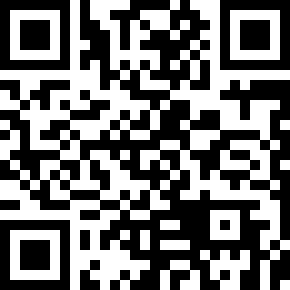 Das interaktive Spiel für Jugendliche ist spielbar auf Mobilgeräten mit der kostenlosen App „Actionbound“. Im Actionbound-Spiel „Im Bunker der Lügen“ lernen Jugendliche, Verschwörungserzählungen und Fake News zu enttarnenKurzanleitung (PDF) Infoblatt (PDF)Twitter- leicht erklärt – Eine Anleitung zum Starthttps://news.rpi-virtuell.de/2017/02/24/twitter-eine-anleitung-zum-start/ https://youtu.be/duur-zNZLrE	https://twitter.com/hashtag/twitteranleitung?src=hashtag_clickRASSISMUS, POLIZEIGEWALT & SCHWARZE LEBENS-REALITÄTEN IM US-KINOFILM Auf den Kinobesuch eines Films des Sonderprogramms der Bundeszentrale für politische Bildung (bpb) bereitet ein begleitendes Workshop-Paket für den Unterricht optimal vor: Es besteht aus zwei Präsenzterminen sowie einer Online-Arbeitsphase und kann wahlweise auf mehrere Monate vor dem Kinobesuch verteilt oder aber direkt hintereinander (z.B. als Projektwoche) gestaltet werden. Filmsichtungen sind im Klassenzimmer oder auch im Homeschooling möglich. Weitere Informationen und Anmeldung auf der Website. FORTBILDUNGEN FÜR LEHRKRÄFTEFachkollegien können bereits von Januar an die Fortbildung SPRECHEN IM FILM ZUM SPRECHTRAINING des Medienprojektzentrums Offener Kanal sowie auf Anfrage die LITERATUR UND FILM und WOYZECK buchen. Eine umfangreiche, projektbegleitende Fortbildungsreihe zu Themen der Filmvermittlung beginnt im März 2021.Was SchulKinoWochen sind? Sie planen ein Projekt im Kino oder benötigen filmpädagogische Beratung? Das Projektbüro steht bei Fragen und Anregungen gerne zur Verfügung. Kostenloses PDF: Digitale Tools für die Praxis internationaler Jugendarbeit- Meet, Join, Connect"Über 60 Seiten stark ist die kostenlose PDF-Broschüre, die die IJAB – Fachstelle für Internationale Jugendarbeit der Bundesrepublik Deutschland e.V. herausgegeben hat. „Meet – join – connect! Digitale Tools für die Praxis internationaler Jugendarbeit“ solle als Orientierungshilfe bei der Konzeption, Durchführung und Nachbereitung von digitalen internationalen Jugendprojekten dienen,https://stadt-bremerhaven.de/kostenloses-pdf-digitale-tools-fuer-die-praxis-internationaler-jugendarbeit/ https://ijab.de/fileadmin/redaktion/PDFs/Shop_PDFs/Meet-join-connect_Digitale_Tools_fuer_die_Praxis_Internationaler_Jugendarbeit_WEB.pdf JIM-Studie 2020 erscheint demnächst- mit Corona-Zusatzuntersuchung JIMplushttps://www.mpfs.de/studien/jim-studie/jimplus-2020/ 	https://www.mpfs.de/studien/?tab=tab-18-1 https://www.mpfs.de/fileadmin/files/Studien/JIM/JIMplus_2020/JIMplus_2020_Corona.pdf Seit 1998 wird mit der JIM-Studie im jährlichen Turnus eine Basisstudie zum Medienumgang der Zwölf- bis 19-Jährigen durchgeführt. Neben einer aktuellen Standortbestimmung sollen die Daten zur Erarbeitung von Strategien und Ansatzpunkten für neue Konzepte in den Bereichen Bildung, Kultur und Arbeit dienen.SWR – Medienrechte für Kinder - OnlineSeminarehttps://www.swr.de/unternehmen/medienkompetenz/medienrechte-kinder-110.html Linkliste zum Them:https://www.swr.de/unternehmen/medienkompetenz/medienrechte-links-100.html Kinderrechte, die die Medien betreffen, haben viele Facetten. Zu den wichtigsten Themen finden Sie hier frei zugängliches Material zu den Bereichen:Bildung und Medienkompetenz		Privatsphäre	Meinungs- und InformationsfreiheitSchutz und Sicherheit	Vereinigung und Versammlung		Zugang zur digitalen Welt	SpielePublikationen der Medienberatung NRWMedienpass NRW und Poster des Medienkompetenzrahmen NRW können Sie hier bestellen.https://www.medienberatung.schulministerium.nrw.de/Medienberatung/Publikationen/index-2.html WLAN an Schulen
Ansicht Broschüre (PDF, 2,39 MB) 		Ansicht Einzelseiten (PDF, 2,41 MB) Lehrkräfte in der digitalisierten Welt
Ansicht Broschüre (PDF, 0,98 MB) 	Ansicht Einzelseiten (PDF, 1,02 MB) 	Orientierungsrahmen DIN A4 (PDF, 94 KB) 	Orientierungsrahmen Arbeitsblätter (PDF, 114 KB) Medienentwicklungsplanung in NRW
Ansicht Broschüre (PDF, 1,3 MB) 		Ansicht Einzelseiten (PDF, 1,3 MB) Leitfaden Medienkonzept 2019
Ansicht Broschüre (PDF, 1,43 MB) 	Ansicht Einzelseiten (PDF, 2,17 MB) Medienkompetenzrahmen NRW	Ansicht Broschüre (PDF, 1,94 MB) 
Ansicht Einzelseiten (PDF, 1,97 MB) 	Medienkompetenzrahmen DIN A4 (PDF, 124 KB) Datenschutz an Schulen in NRW 2019	Ansicht Broschüre (PDF, 628 KB) 
Ansicht Einzelseiten (PDF, 761 KB) Digitaloffensive Schule NRW		Broschüre (PDF, 1,44 MB) Lernförderliche IT-Ausstattung für Schulen
Orientierungshilfe (PDF, 685 KB) 	Wartung und Pflege von IT-Ausstattungen in Schulen	Online-Vorlage (PDF, 311 KB)Wikis, Blogs und Netzkulturen –  Lernen 2.0 (Medienbrief 2-2008)https://www.medienberatung.schulministerium.nrw.de/Medienberatung-NRW/Dokumentationen/2009/090905_Kongress_Medien_nutzen/schillies_material.pdf Bereits erschienene eBooks von WerdeDigital und Digi4family:Das neue Arbeiten  Kostenloser Download: 	leitfaden.werdedigital.atLehrende arbeiten mit dem Netz:	bildung.werdedigital.atRegelmäßige Webinare	 sowie Aufzeichnungen unter www.digi4family.atAufwachsen mit Medien –Mediensozialisation und -kritik heute(41. Stuttgarter Tage der Medienpädagogik) 1 | 2019  Akademie der Diözese Rottenburg-Stuttgarthttps://ojs2.uni-tuebingen.de/ojs/index.php/idadrs/issue/view/17 https://ojs2.uni-tuebingen.de/ojs/index.php/idadrs/issue/view/17/Im_Dialog_2019_1_Aufwachsen%20mit%20Medien Die Rolle der Medien für die Sozialisation von Kindern und Jugendlichenhttps://docplayer.org/76634096-Die-rolle-der-medien-fuer-die-sozialisation-von-kindern-und-jugendlichen.html Die Mythen der Medienerziehung – Aufruf zur differenzierten Betrachtunghttps://docplayer.org/35714598-Die-mythen-der-medienerziehung.html JAMES-Studie Schweiz 2020	Internetnutzung verlagert sich immer stärker aufs SmartphoneDie Jugendlichen in der Schweiz nutzen das Handy länger als vor zwei Jahren, wie die JAMES-Studie 2020 zeigt. Das Handy wird am häufigsten zum Chatten, Surfen oder für Soziale Netzwerke genutzt. Die beliebtesten Sozialen Netzwerke sind Instagram, Snapchat und neu TikTok. Problematisch ist, dass online immer mehr Jugendliche sexuell belästigt werden.https://www.zhaw.ch/de/psychologie/forschung/medienpsychologie/mediennutzung/james/ https://www.zhaw.ch/storage/psychologie/upload/forschung/medienpsychologie/james/2020/ZHAW_Bericht_JAMES_2020_de.pdf Empfehlungen für digital gestützten Unterricht von Verena Knoblauch, Stefen Jauch und Nele HirschVerena Knoblauch empfiehlt: ANTON App, Pixabay, KindersuchmaschinenANTON App Die App/Web-Anwendung:
Bei ANTON handelt es sich um eine Übungs-App, die vielfältige Aufgaben und Lernspiele für die Fächer Deutsch, Mathe, Sachunterricht, Deutsch als Zweitsprache und Musik bietet. Die Aufgaben sind nach Jahrgangsstufe (1-10) und Fach sortiert und orientieren sich an den Lehrplänen der einzelnen Jahrgangsstufen. Pixabay	Die App/Web-Anwendung:
Pixabay eignet sich als sehr gute Quelle für Bild- und Videomaterial, da die Lizenz eine kostenfreie Nutzung für nichtkommerzielle Zwecke erlaubt und keine Angabe von Urheber und Urheberin, Bildquelle und Lizenz erfordert (eine freiwillige erfreut natürlich immer). Die gezeigten Inhalte können jedoch durch Marken- oder Persönlichkeitsrechte geschützt sein. 
Kindersuchmaschine Blinde Kuh
Die App/Web-Anwendung: Bei Blinde Kuh handelt es sich um eine Internetsuchmaschine speziell für Kinder zwischen 8 und 12 Jahren, gefördert vom Bundesministerium für Familie, Senioren, Frauen und Jugend (BMFSFJ ). 
Steffen Jauch empfiehlt: OpenShot, Boats Animator, H5POpenShot (Filmschnitt und GreenScreen)
Die App/Web-Anwendung:
OpenShot ist eine kostenlose Filmschnitt-Software unter GPL-Lizenz (Version 3.0). Sie folgt dabei dem Credo: leichte Bedienbarkeit, großer Funktionsumfang und stabile Software. Dabei verfügt OpenShot über alle gängigen Filmbearbeitungstools (Schneiden, Übergänge, Titel usw.), ein GreenScreen-Tool sowie 3D-Animationswerkzeuge. Eine interaktive Einführung, ein gut strukturiertes Handbuch und eine große Foren-Community ermöglichen die schnelle Umsetzung eigener Filmprojekte und zeitnahe Hilfe. Die Einsatzmöglichkeiten:
Sind die Video-Clips gedreht, werden sie in OpenShot importiert und dort zunächst zurechtgeschnitten. Anschließend nutzt man das "Chroma key" Tool (Youtube-Tutorial) und ersetzt den grünen Hintergrund durch das gewünschte Hintergrund-Bild (wahlweise Film, Foto, Dokument oder auch Kombinationen daraus). Ist der Film fertig, wird er in dem gängigen Videoformat .mp4, .avi, .mov, usw. exportiert. 
Ein Beispiel:		#EchtJetztEuropa: "Was bedeutet für dich Europa?" Unter dieser Leitfrage erarbeiteten verschiedene Klassen vor der Europawahl 2019 einen Trailer zur Bedeutung Europas und der EU für ihr Leben. 
Boats Animator (StopMotion)		Die App/Web-Anwendung:
Ein paar Legosteine und Figuren, eine Webcam, ein Linux-, Windows- oder Mac-Rechner und Boats Animator (GPL-Lizenz Version 3.0) und fertig ist das eigene StopMotion-Studio. Mit Shaun das Schaf oder Lego-Filmchen auf YouTube wurde die StopMotion-Technik (wieder) populär: Ein Foto, minimale Veränderung im Motiv, wieder ein Foto usw. Die Bilder aneinandergereiht ergeben flüssige Bewegungen und Animationsfilme. 
Die Einsatzmöglichkeiten: Mit StopMotion erweckt man die Märchen der Schülerinnen und Schüler zum Leben. Hilfe findet sich im Handbuch oder Forum. Ein Beispiel:	Der Magier: Die Schülerinnen und Schüler einer fünften Klasse behandelten im Deutschunterricht die Literaturgattung "Märchen". Sie lasen verschiedene internationale Märchen, bestimmten die Merkmale und analysierten typische Handlungsverläufe. Anschließend schrieben sie ihr eigenes Märchen. Zwei Schüler waren schnell fertig, sodass sie als Ergänzung ihr Märchen als StopMotion-Film umsetzten. Aus über 400 Einzelbildern und einer Tonaufnahme entstand "Der Magier". 
H5P (u.a. interaktive Filme)		Die App/Web-Anwendung:
Seit rund sechs Jahren erfreut sich die Plattform H5P wachsender Beliebtheit in der eLearning-Szene, da der Code mit der MIT-Lizenz Open Source ist und die erstellten Inhalte mit CC-BY International 4.0 lizensiert werden. Die Einsatzmöglichkeiten: Anfangs konnten vor allem Multiple-Choice Fragebögen mit Bildern und Videos erstellt werden. Seinen Durchbruch verdankt es der Funktion Videos mit interaktiven Markern zu versehen: Dabei läuft ein Video bis zu einem definierten Stopppunkt. Dort erscheint die Frage, der Hinweis, das Spiel oder ähnliches und der oder die Zuschauende muss aktiv werden, bevor das Video zum nächsten Marker weiterläuft. Das H5P-Plugin kann in das eigene Lernmanagement-System – Moodle, Blackboard, Canvas und Brightspace – oder in die (Schul-)Webseite eingefügt werden. (sofern Wordpress- oder Drupal-basiert). 
Ein Beispiel:		Multimediale Zeitleiste zur Friedlichen Revolution: Schülerinnen und Schüler der 10. Klassen erarbeiten eine multimediale Zeitleiste zur Friedlichen Revolution 1989/90. Sie verfassen kurze Überblickstexte und suchen passende zeithistorische multimediale Quellen zu den Ereignissen heraus. Nele Hirsch - Blogbeiträge, Selbstlernmaterialien und Tools im ÜberblickAuswahl der Blogbeiträge, Tools und Selbstlernkurse 2020	https://ebildungslabor.de/blog/2020/ Erfolgreiches Notieren, produktives Arbeiten und Geschäftsmodell des TeilensZum Jahresende hin hat Nele Hirsch in ihrem Blog drei Beiträge geschrieben, die sich eher auf der Meta-Ebene bewegen, d.h. Fragen thematisieren, wie ich arbeite, lehre und lerne.Im ersten Artikel geht ums Notizen machen. Erfolgreiches Notieren klappt für mich mit der NOTIZ-Regel: Nutzen, Organisieren, Teilen, Ineinander legen und Zusammenfassen. Hier lesen. https://www.tub.tuhh.de/tubtorials/2020/12/21/die-notiz-regel-fuer-erfolgreiches-notieren-gastbeitrag-von-nele-hirsch-notizschreibwochen2020/ Im zweiten Artikel habe ich sieben Bausteine zusammengefasst, die mir wichtig sind für Produktivität. Dazu gehört zum Beispiel Neugierde, Austausch oder Gelassenheit. https://ebildungslabor.de/blog/produktivitaet/ Im dritten Artikel stelle ich mein Geschäftsmodell des Teilens vor, d.h. wie es funktioniert, dass ich fast alles offen teile, aber trotzdem (oder gerade deshalb) damit Geld verdiene. https://ebildungslabor.de/blog/gdt/ Feedback in der Kultur der DigitalitätWie verändert sich in einer Kultur der Digitalität das Feedback im Bildungskontext? Feedback in der Kultur der Digitalität: https://ebildungslabor.de/blog/feedback/ twittern.xyz: Wie twittern eigentlich Pädagog*innen?Was machen Pädagog*innen eigentlich bei Twitter? Eine erste Antwort auf die Frage gibt das neu veröffentlichte Tool  twittern.xyz. Es bietet Dir 50 Zufallseinblicke ins pädagogische Twitter-Universum. Zugleich kannst Du es nutzen, um Inspirationen zu sammeln für Deine Tweets: https://twittern.xyz/ Kollaborative Vorträge  von Nele Hirsch		https://ebildungslabor.de/blog/vortraege/ Gestaltungsvorschläge und Möglichkeiten8-Punkte-Plan für die Digitalisierung der österreichischen Schulen.Der Plan involviert mit seiner Themensetzung alle zentralen Bereiche des Bildungssystems, die für einen qualitätsvollen, zukunftsorientierten Schulbetrieb notwendig sind.Alle Details finden Sie auf der Website "Digitale Schule" beziehungsweise in kompakter Form im 
Folder Digitale Schule (PDF, 102 KB).Gesundheit Gewichtsorientierte Interventionen im Bereich der öffentlichen Gesundheit - kein Nutzen, ein gewisser SchadenGewichtsorientierte Interventionen im Bereich der öffentlichen Gesundheit - kein Nutzen, ein gewisser SchadenTracy K. Richmond, MD, MPH1,2;; Idia B. Thurston, PhD3;; Kendrin R. Sonneville, ScD, RD4https://jamanetwork.com/journals/jamapediatrics/fullarticle/10.1001/jamapediatrics.2020.4777 Änderungen der Prävalenz und Korrelate von Gewichtskontrollverhalten und Gewichtswahrnehmung bei Jugendlichen in Großbritannien, 1986-2015Francesca Solmi, PhD1;; Helen Sharpe, PhD2;; Suzanne H. Gage, PhD3;; et al Diese Ergebnisse deuten darauf hin, dass der zunehmende Fokus auf die Prävention von Fettleibigkeit möglicherweise unbeabsichtigte Konsequenzen im Zusammenhang mit Gewichtskontrollverhalten und schlechter psychischer Gesundheit hatte. Kampagnen im Bereich der öffentlichen Gesundheit zur Bekämpfung von Fettleibigkeit sollten die Prävention von Essstörungen umfassen und auf negative Auswirkungen auf die psychische Gesundheit reagieren.https://jamanetwork.com/journals/jamapediatrics/fullarticle/10.1001/jamapediatrics.2020.4746 Studie zur Gesundheitskompetenz in Deutschland im Jahr 2020 - Ergebnisse zeigen hohen HandlungsbedarfDie Untersuchungen zur Gesundheitskompetenz sind Teil des WHO-Europa Projektes „WHO Action Network on Measuring Population an Organizational Health Literacy (M-POHL) und des zugehörigen internationalen Surveys HLS19. (Foto: Adobe Stock337624319) Das „Interdisziplinäre Zentrum für Gesundheitskompetenzforschung (IZGK) der Universität Bielefeld hat unter der Projektleitung von Prof. Dr. Doris Schaeffer und Dr. Eva-Maria Berens eine erneute Erhebung zur Messung der Gesundheitskompetenz der Bevölkerung Deutschlands durchgeführt. https://www.dbl-ev.de/service/meldungen/meldung/news/studie-zur-gesundheitskompetenz-in-deutschland-im-jahr-2020/ https://www.nap-gesundheitskompetenz.de/2021/01/22/zweiter-health-literacy-survey-germany-hls-ger-2-ver%C3%B6ffentlicht/ Warum verläuft Covid-19 bei den Menschen so unterschiedlich?https://www.piqd.de/gesundheit/warum-verlauft-covid-19-bei-den-menschen-so-unterschiedlich Ältere Erwachsene und die (stärkeren) psychischen Auswirkungen von COVID-19https://jamanetwork.com/journals/jama/fullarticle/2773479 Antworten der OECD auf Coronavirus (COVID-19)Über die Eindämmung hinaus: Reaktionen der Gesundheitssysteme auf COVID-19 in der OECDhttps://www.oecd.org/coronavirus/policy-responses/beyond-containment-health-systems-responses-to-covid-19-in-the-oecd-6ab740c0/ Das Hauptaugenmerk dieses Berichts liegt auf den Maßnahmen, die auf eine wirksame Versorgung und die Bewältigung des Drucks auf die Gesundheitssysteme abzielen. Es werden vier Schlüsselmaßnahmen in Betracht gezogen, die die Gesundheitssysteme als Reaktion auf die Epidemie ergreifen:https://read.oecd-ilibrary.org/view/?ref=119_119689-ud5comtf84&title=Beyond_Containment:Health_systems_responses_to_COVID-19_in_the_OECD Deutschland: Ländergesundheitsprofil 2019DOI: https://doi.org/10.1787/36e21650-deDieses Profil bietet einen präzisen und politikrelevanten Überblick über die Gesundheit und das Gesundheitssystem in Deutschland im Rahmen der breiteren Reihe des Gesundheitszustands in den EU-Länderprofilen. https://read.oecd-ilibrary.org/social-issues-migration-health/germany-country-health-profile-2019_36e21650-en#page1 Coronavirus-Krankheit 2019 und Auswirkungen der Schulschließung auf Kinder und ihre FamilienMichele Poletti, PsyD1;; Andrea Raballo, MD, PhD2,3https://jamanetwork.com/journals/jamapediatrics/fullarticle/10.1001/jamapediatrics.2020.3586 Die Risiken für die psychische Gesundheit von Kindern und Jugendlichen im Zeitalter der Coronavirus- Pandemie  2019 (COVID-19) in Folge von Schulschließung und Quarantäne wurden von Golberstein et al schon untersucht. Hier werden die Auswirkungen der Schulschließung auf Kinder und ihre Familien weiter untersucht, ein Thema, das in der öffentlichen Debatte weithin beschwiegen wird.Die Auswirkungen der Covid 19 Maßnahmen auf Kinder und Jugendliche geraten zunehmend in den Blick. So berichtet etwa der Direktor der Westfälischen Kinderklinik Dortmund, Dominik Schneider, über schwere psychische und physische Störungen bei Kindern.https://www.deutschlandfunk.de/mediziner-schneider-ueber-lockdown-die-einschraenkungen.694.de.html?dram:article_id=491746  Ebenfalls im Deutschlandfunk findet sich ein Bericht: "Schüler aus benachteiligten Familien verlieren vollständig den Anschluss in der Corona-Krise“. 	https://www.deutschlandfunk.de/wuebben-stiftung-schueler-aus-benachteiligten-familien.1939.de.html?drn:news_id=1222965 Schätzung des Bildungsstands von US-Kindern und der verlorenen Lebensjahre im Zusammenhang mit der Schließung der Grundschule während der Pandemie der Coronavirus-Krankheit 2019 Dimitri A. Christakis, MD, MPH 1 ; Wil Van Cleve, MD, MPH 2 ; Frederick J. Zimmerman, PhD 3 https://jamanetwork.com/journals/jamanetworkopen/fullarticle/10.1001/jamanetworkopen.2020.28786 Eine Schlussfolgerung: „Um die Gleichheit zwischen den Generationen zu wahren, müssen die Kosten zukünftiger Lebensjahre, die heute für kleine Kinder verloren gehen, bei der Entscheidungsfindung über Schuleröffnungen und mögliche zukünftige Schließungen berücksichtigt werden. Wir glauben, dass die Vereinigten Staaten während der COVID-19-Pandemie ihren jüngsten Bürgern ein enormes Opfer gebracht haben, um die Gesundheit ihrer ältesten zu schützen.“Cornelsen – Portal zur Lehrergesundheit:	https://www.cornelsen.de/magazin/gesundheit IGeL: Die Praxis als BasarEigentlich ist es ganz einfach: Sinnvolle Untersuchungen durchführen und bezahlt bekommen, Überflüssiges sein lassen. Stattdessen Diskussionen über IGeL. Eine Situationsanalyse aus der gynäkologischen Praxis.https://www.doccheck.com/de/detail/articles/30487-igel-die-praxis-als-basar Corona-Schutzimpfung in Hessen:Alle Informationen und die häufigsten Fragen zur Schutzimpfung finden Sie gebündelt und übersichtlich auf der neu gestalteten und zentralen Impfseite des Landes unter www.corona-impfung.hessen.de . Eine Anmeldung ist mit wenigen Klicks möglich: https://www.hessen.de/fuer-buerger/corona-hessen/immer-topaktuell-informiertbequem-messenger Corona-Schnellstests ohne Arzt?https://www.doccheck.com/de/detail/articles/30673-corona-test-ohne-arzt-gute-idee Schnelltests in Kita: „Kein Hexenwerk“„Jetzt Schulen zu öffnen, ohne Testkonzept, halte ich für unverantwortlich“, sagt eine Kita-Leiterin. Sie und ihr Team verfolgen seit kurzem ein erfolgreiches Schnelltestkonzept. Uns erzählt sie, wie das aussieht.https://www.doccheck.com/de/detail/articles/31775-schnelltests-in-kita-kein-hexenwerk So weckt Stress die Krebszellen aufWarum Tumoren nach einer erfolgreichen Behandlung Jahre später wieder auftauchen, ist unklar. Jetzt berichten Forscher über einen Mechanismus, der schlafende Krebszellen wieder aufweckt.https://www.doccheck.com/de/detail/articles/30675-so-weckt-stress-die-krebszellen-auf Download: Lingo macht MINT Plakate Die Lingo macht MINT-Redaktion hat eine Plakatreihe entworfen, um Ihre Schülerinnen und Schüler stets an die neuen Grundregeln nach der AHAL-Formel zu erinnern:https://www.lingonetz.de/schule/download-lingo-macht-mint-plakateschule Gesundheitsuntersuchungen für Kinder und Jugendliche – ein Überblickhttps://www.bundesgesundheitsministerium.de/themen/praevention/kindergesundheit/frueherkennungsuntersuchung-bei-kindern.html?idU=1 Facebook- Informationen: wie richtig Informationen zu COVID-19-Impfungen vermittelnDieses Dokument enthält Hilfestellungen und Best Practices zu folgenden Anwendungsfällen:Öffentliche Bekanntmachungen zu COVID-19-ImpfungenAnmeldungen für die Impfungen ankurbelnMit Werbung die Reichweite deiner Botschaft steigernWirkungsvolle Beiträge auf Facebook und Instagram erstellenModeration von Kommentarenhttps://scontent.ffra2-1.fna.fbcdn.net/v/t39.8562-6/10000000_4015850048449162_8536273302802304517_n.pdf?_nc_cat=100&ccb=3&_nc_sid=ad8a9d&_nc_eui2=AeHfAdg4oZycLU-wD6WfOBuWsnzHschou8CyfMexyGi7wDISP3MX15hfYKFQj9gq7udQKbH-OxYVLdI7HxvbkoJT&_nc_ohc=VHEHKCB-OXkAX-qc339&_nc_ht=scontent.ffra2-1.fna&oh=c924fb50bec482013168a786b9832f6f&oe=605103F5 “We're not just fighting an epidemic, we're fighting an infodemic.” WHO Director GeneralCORONA-WISSEN KOMPAKT FÜR ALLE LEHRKRÄFTE!Goethe-Universität Frankfurt lädt in Kooperation mit dem Hessischen Kultusministerium zu einer Live-Online-Vortragsreihe einKurz, prägnant und mit wissenschaftlicher Expertise informieren unter anderen Mediziner, Virologen und Pharmazeuten der Goethe-Universität, welche das sechsteilige Angebot gemeinsam mit der Goethe-Lehrkräfteakademie und dem Hessischen Kultusministerium veranstaltet.Los geht es am 2. März um 18 Uhr unter live.uni-frankfurt.de mit einem Eröffnungsbeitrag des biologischen Pharmazeuten Prof. Theo Dingermann zu „Corona-Viren: Grundlagen und aktuelle Aspekte“ und einem Grußwort von Kultusminister Prof. Dr. R. Alexander Lorz.Für alle Veranstaltungen können interessierte Lehrkräfte über die Mailadresse fragenzucorona@uni-frankfurt.de den Wissenschaftlern vorab Fragen zukommen lassen.Die jeweils einstündige Informationsveranstaltung umfasst sechs 30-minütige Vorträge mit anschließenden moderierten Fragen und ist immer am jeweiligen Tag um 18 Uhr unter dem Linklive.uni-frankfurt.de zu erreichen.Wer den Vortrag verpasst hat, kann eine Aufzeichnung des Vortrags nachträglich am jeweiligen Donnerstag danach ab 12 Uhr unter www.uni-frankfurt.de/Corona-Wissen-kompakt nachschauen.DAS PROGRAMMDienstag, 9. März, 18.00 Uhr4	COVID-19: Kinder sind keine kleinen ErwachsenenReferent: Dr. med. Sebastian Hoehl, Facharzt für Kinder- und Jugendmedizin, Institut für Klinische Virologie Frankfurt  Moderation: Prof. Tim Engartner und Prof. Manfred Schubert-ZsilaveczDienstag, 16. März, 18.00 Uhr		Impfungen gegen COVID-19: Grundlagen und aktuelle AspekteReferent: Prof. Theo Dingermann, Universität Frankfurt (Pharmazeutische Biologie) Moderation: Prof. Tim Engartner und Prof. Manfred Schubert-ZsilaveczDienstag, 23. März, 18.00 Uhr		Lüften, Luftreinigung, Masken und SchnelltestsReferenten: Prof. Joachim Curtius (Atmosphärenforschung),Prof. Manfred Schubert-Zsilavecz (Pharmazeutische Chemie, Wissenschaftlicher Leiter des Zentrallaboratoriums Deutscher Apotheker)		Moderation: Prof. Tim EngartnerDienstag, 30. März, 18.00 Uhr		Produktion von Impfstoffen: Fokus KinderReferenten: Prof. Jochen Maas, Sanofi Deutschland , Moderation: Prof. Tim Engartner und Prof. Manfred Schubert-ZsilaveczDienstag, 6. April, 18.00 Uhr		Podiumsdiskussion mit den Referenten und Prof. Sandra CiesekModeration: Prof. Tim Engartner und Prof. Manfred Schubert-ZsilaveczStellungnahme des VDS zur AWMF-S3-Leitlinie „Maßnahmen zur Prävention und Kontrolle der SARS-CoV-2-Übertragung in Schulen“https://www.verband-sonderpaedagogik.de/aktuell/2021-03_s3-schulleitlinie.html RechtSoftware, Hardware-SkripteTranskribus - Transkribieren Sie historische Dokumente? 
Handschriftlich oder gedruckt, aus dem Mittelalter oder aus dem 20. Jahrhundert? Möchten Sie dies auf hoch standardisierte, flexible und zuverlässige Weise tun?  	Https://transkribus.eu/Transkribus/https://transkribus.eu/wiki/images/7/77/How_to_use_TRANSKRIBUS_-_10_steps.pdf Texterkennung: https://www.frakturschrift.com/de:products:onlineocr
https://finereaderonline.com/en-ushttp://capture2text.sourceforge.net/Fontforge - So gestalten Sie Ihre eigene SchriftartIn Ihrer Lieblings-Schriftart fehlen die Umlaute? Mit FontForge ergänzen Sie sie. Auch ganz eigene Schriften sind machbar.	https://fontforge.org/en-US/ Wie man mit FontForge Schriften gestaltet (Englisch)	 http://designwithfontforge.com/en-US/ Professionelle Vektorgrafiken erzeugen – SK1SK1 erzeugt Bilder im Vektorformat. Sie können damit Zeichnungen aus den beliebten Programmen CorelDraw und Adobe Illustrator importieren und weiterentwickeln. SK1 unterstützt Farbmanagement, Bezier-Kurven, Polylinien und Texte. Hier geht es zur Open-Source -Ilustrationssoftwarehttps://sk1project.net/ Bildmaterial mit Wasserzeichen schützenWenn Sie Ihre Präsentationen gelegentlich mit eigenen Bildern bestücken, möchten Sie diese eventuell mit einem Wasserzeichen versehen.Digitale Barrierefreiheit – ein OpenHandbuchhttps://docs.google.com/presentation/d/1rO2cXdictRH3rz1dOOyuhEg7_FtMalZtYEUjmTTqr-M/mobilepresent#slide=id.p Kalendervorlagen auf Kalenderpedia.de Auf Kalenderpedia.de können Sie aus einer Vielzahl an Vorlagen auswählen und sich so den für Sie am besten geeigneten Kalender kostenlos herunterladen und ausdrucken. So können Sie zum Beispiel wählen, für welches Bundesland Ihr Kalender sein soll. So sehen Sie auf einen Blick, welche Feiertage in Ihrem Bundesland gelten. Sie haben auch die Möglichkeit einen Kalender für alle Bundesländer oder für Deutschland, Österreich und die Schweiz zu wählen. Nach dieser Auswahl haben Sie wiederum verschiedene Formate zur Auswahl. Hochformat, Querformat, Monate-waagerecht, oder Tage-linear. Suchen Sie sich das für Sie passende Format heraus. 		https://www.kalenderpedia.de/ Retroooo Folks: Handgezeichnete Vektor-Charaktere zum KombinierenManuela Langella hat eine kostenlose Sammlung mit handgezeichneten Charakteren im Retrostil gestaltet. Gesichter, Haare, Bärte etc. lassen sich miteinander kombinieren.Die Sammlung der italienischen Designerin und Illustratorin umfasst insgesamt 104 Gesichter, 30 Körperformen, 39 Haare, 11 Bärte und 7 Accessoires: www.manuelalangella.com/retroooo-folks/ Die Retroooo Folks! werden unter der Creative Commons Attribution 4.0 International License kostenlos zum Download bereitgestellt. Sie lassen sich in privaten und kommerziellen Projekten (unter Namensnennung/Verlinkung zur Projektseite an geeigneter Stelle) verwenden.Animieren Sie Ihren eigenen Trickfilm mit TupiTubeMit TupiTube zeichnen Sie Ihren eigenen Trickfilm - das Programm übernimmt die Zwischenbilder.Windows+Linux+Mac+Android / Deutsch / Open Source. Tupi ist ein Malprogramm für Trickfilme. Sie können damit zunächst Bilder malen wie in einem ganz normalen Malprogramm, dank der Android-Version auch auf dem Touchscreen Ihres Tablets. Mit Tupi malen Sie jedoch nicht nur ein einzelnes Bild, sondern beliebig viele, die dann zu einem Trickfilm zusammengesetzt werden.Animieren Sie Ihren eigenen Trickfilm mit TupiTubeMit TupiTube zeichnen Sie Ihren eigenen Trickfilm - das Programm übernimmt die Zwischenbilder.Tupi ist ein Malprogramm für Trickfilme. Sie können damit zunächst Bilder malen wie in einem ganz normalen Malprogramm, dank der Android-Version auch auf dem Touchscreen Ihres Tablets. Mit Tupi malen Sie jedoch nicht nur ein einzelnes Bild, sondern beliebig viele, die dann zu einem Trickfilm zusammengesetzt werden.https://sourceforge.net/projects/tupi2d/ 			https://www.maefloresta.com/windows/ Android-Apps am PC nutzen – mit neuem Betriebssystem Bliss OShttps://www.chip.de/news/Android-am-PC-nutzen-Dieses-Betriebssystem-ist-besser-als-Windows-10_180767325.html Manfred NodesEhemals Beratungslehrer / Fachberater Medienbildung64832 Babenhausen im März 2021     Aufgaben und Lösungen mit farbigem Hintergrund Aufgaben und Lösungen ohne farbigen Hintergrund (klein )2019 farbig 2019 ohne Hintergrund2018 farbig 2018 ohne Hintergrund2017 farbig 2017 ohne Hintergrund2016 farbig 2016 ohne Hintergrund2015 farbig 2015 ohne HintergrundUrheberTitel/ThemaExterner LinkDas HilfetelefonGewalt gegen Frauen: Beratungsangebote in leichter Spracheweitere Infos (externer Link)...Bundesverband evangelische Behindertenhilfe e.V. Aktuelle Stellungnahmen der "Fachverbände für Menschen mit Behinderung"weitere Infos (externer Link)...VPK – Bundesverband privater Träger der freien Kinder-, Jugend- und Sozialhilfe e. V.VPK-Pressemitteilung "Gesundheitsminister Spahn vergisst wesentliche Teile der Jugendhilfe"weitere Infos (externer Link)...KultusministerkonferenzLehrereinstellungsbedarf und -angebot in der Bundesrepublik Deutschland 2020 bis 2030 – Zusammengefasste Modellrechnungen der Länderweitere Infos (externer Link)...World University ServiceWUS-Förderpreis 2021 für Abschlussarbeiten zu Themen der Nachhaltigkeitsziele und Bildung für nachhaltige Entwicklungweitere Infos (externer Link)...WHOInformationen zum Welttag des Hörensweitere Infos (externer Link)...Monitoringstelle UN-BRKTriage: Gesetzgeber muss diskriminierungsfreie Entscheidung über intensivmedizinische Ressourcen sicherstellenweitere Infos (externer Link)...Bundesverband Kinderhospiz e.V.Aktion "Schenks weiter"weitere Infos (externer Link)...